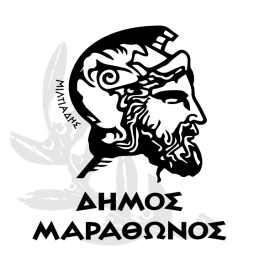 Μελέτη: ΠΡΟΜΗΘΕΙΑ ΦΑΡΜΑΚΩΝ ΓΙΑ ΤΗΝ ΛΕΙΤΟΥΡΓΙΑ ΤΗΣ ¨ ΔΟΜΗ ΠΑΡΟΧΗΣ ΒΑΣΙΚΩΝ ΑΓΑΘΩΝ ΔΗΜΟΥ ΜΑΡΑΘΩΝΟΣ: ΚΟΙΝΩΝΙΚΟ ΦΑΡΜΑΚΕΙΟ ΔΗΜΟΥ ΜΑΡΑΘΩΝΟΣ» ΤΗΣ ΠΡΑΞΗΣ «ΔΟΜΕΣ  ΠΑΡΟΧΗΣ ΒΑΣΙΚΩΝ ΑΓΑΘΩΝ ΔΗΜΟΥ ΜΑΡΑΘΩΝΟΣ : ΚΟΙΝΩΝΙΚΟ ΠΑΝΤΟΠΩΛΕΙΟ ΚΑΙ ΚΟΙΝΩΝΙΚΟ ΦΑΡΜΑΚΕΙΟ ΔΗΜΟΥ ΜΑΡΑΘΩΝΟΣ»  ΜΕ ΚΩΔΙΚΟ ΟΠΣ (MIS) 5003415.                                                                                                                     Νέα Μάκρη 23 Οκτωβρίου  2020                                                                                                                                         Ο Συντάξας                Κατσαγώνης ΣτέφανοςΤΕΧΝΙΚΗ ΠΕΡΙΓΡΑΦΗΗ παρούσα τεχνική περιγραφή συντάσσεται με σκοπό την προμήθεια φαρμάκων για τη λειτουργία της <<Δομής Παροχής Βασικών Αγαθών Δήμου Μαραθώνος: Κοινωνικό Φαρμακείο Δήμου Μαραθώνος>> με κωδικό ΟΠΣ (MIS) 5003415.Η Πράξη συγχρηματοδοτείται από το Ευρωπαϊκό Κοινωνικό Ταμείο και προβλέπεται η προμήθεια των κάτωθι κατηγοριών:Φάρμακα αντιυπερτασικά (CPV: 33622200-8)Φάρμακα για το καρδιαγγειακό σύστημα (CPV:33622000-6)Φάρμακα παθήσεων του νευρικού συστήματος (CPV:33661000-1)Β-Αδρενεργικοί αποκλειστές (CPV: 33622600-2)Αντιθρομβωτικά (CPV: 33621100-0)Φάρμακα αποφρακτικών παθήσεων των αναπνευστικών οδών (CPV:33673000-8)Φάρμακα για λειτουργικές γαστρεντερικές διαταραχές (CPV:33612000-3)Φάρμακα θεραπείας του διαβήτη (CPV:33615000-4)Αναλγητικά φάρμακα (CPV:33661200-3)Αντιφλεγμονώδη και φάρμακα ρευματικών νόσων (CPV:33632100-0)Φάρμακα κατά των λοιμώξεων συστηματικής χρήσης (CPV:33651000-8)Αντιβηχικά και φάρμακα κατά του κρυολογήματος (CPV:33674000-5)Φάρμακα για το γεννητικό και ουροποιητικό σύστημα και ορμόνες (CPV:33640000-8)Φάρμακα οφθαλμικών παθήσεων (CPV:33662100-9)Βιταμίνες (CPV:33616000-1)Καθαρτικά (CPV:33613000-0)Αντισταμινικά συστηματικής χρήσης (CPV:33675000-2)Φάρμακα παθήσεων δέρματος (CPV:33631000-2)Παραφαρμακευτικές κρέμες ή λοσιόν (CPV:33711540-4)-Η σύμβαση θα έχει διάρκεια δύο (2) μηνών από την υπογραφή της.-Η ανάδειξη του αναδόχου θα γίνει με την οικονομικότερη προσφορά μόνο βάσει τιμής στο σύνολο της κάθε κατηγορίας.-Ο ανάδοχος θα πρέπει να παραδώσει τα υλικά στο χώρο λειτουργίας του Κοινωνικού Φαρμακείου του Δήμου Μαραθώνος, στην οδό Λ. Μαραθώνος 196, στο Κτίριο Διοίκησης και Υποδοχής, εντός του Πολιτιστικού και Αθλητικού Πάρκου Νέας Μάκρης. -Η παραλαβή των ειδών θα πραγματοποιηθεί υπό την επίβλεψη της φαρμακοποιού της Δομής. Εάν κατά την παραλαβή διαπιστωθεί απόκλιση από τις συμβατικές τεχνικές προδιαγραφές, η φαρμακοποιός μπορεί να προτείνει στην επιτροπή παραλαβής, να προβεί ή στην τέλεια απόρριψη του παραλαμβανόμενου είδους ή στην αντικατάστασή του. Εφόσον ο ανάδοχος δεν συμμορφωθεί με τις ως άνω προτάσεις της επιτροπής παραλαβής, εντός της τιθέμενης από αυτής οριζόμενης προθεσμίας, ο Δήμος δικαιούται να προβεί στην τακτοποίηση αυτών, σε βάρος και για λογαριασμό του αναδόχου και κατά τον προσφορότερο με τις ανάγκες και τα συμφέροντα αυτού τρόπο. -Ο ανάδοχος δεν δικαιούται να μεταβιβάσει ή να εκχωρήσει τη σύμβαση ή μέρος αυτής σε τρίτουςΕΝΔΕΙΚΤΙΚΟΣ ΠΡΟΥΠΟΛΟΓΙΣΜΟΣΓΕΝΙΚΗ ΚΑΙ ΕΙΔΙΚΗ ΣΥΓΓΡΑΦΗ ΥΠΟΧΡΕΩΣΕΩΝΆρθρο 1ο : Αναγκαιότητα - Αντικείμενο έργουH παρούσα μελέτη συντάχθηκε με σκοπό την προμήθεια φαρμακευτικού και παραφαρμακευτικού υλικού για τις ανάγκες λειτουργίας της <<Δομής Παροχής Βασικών Αγαθών Δήμου Μαραθώνος: Κοινωνικό Φαρμακείο Δήμου Μαραθώνος>>. Η προμήθεια των παραπάνω ειδών κρίνεται απαραίτητη, δεδομένης της κρισιμότητας  εν μέσω πανδημίας της νόσου Covid-19 καθώς και εξαιτίας του γεγονότος ότι ο Δήμος Μαραθώνος  παραμένει σε κατάσταση εκτάκτου ανάγκης για τη στήριξη των πυρόπληκτων της φονικής φωτιάς στο Μάτι (δυνάμει της 4833/2020 απόφασης του Γ.Γ. Πολιτικής Προστασίας). Περιλαμβάνει ενδεικτικό προϋπολογισμό, ανάλυση των τεχνικών χαρακτηριστικών των προς προμήθεια ειδών και συγγραφή υποχρεώσεων. Επιπλέον τα προς προμήθεια είδη θα πρέπει να συμφωνούν με τις τεχνικές προδιαγραφές της παρούσας μελέτης.   Άρθρο 2ο : Ισχύουσες διατάξεις.Το Ν. 3463/2006 «Κύρωση του Κώδικα Δήμων και Κοινοτήτων» (ΦΕΚ 114/Α/8.6.06). Το Ν. 3852/2010 «Νέα Αρχιτεκτονική της Αυτοδιοίκησης και της Αποκεντρωμένης Διοίκησης − Πρόγραμμα Καλλικράτης» (ΦΕΚ 87/Α/7.6.10).Το υπ’ αρ. 3147/Β/27-11-2012 ΦΕΚ που αφορά την έγκριση Οργανισμού Εσωτερικής Υπηρεσίας του Δήμου Μαραθώνος.Το Ν. 4314/2014 «Για τη διαχείριση, τον έλεγχο και την εφαρμογή αναπτυξιακών παρεμβάσεων για την προγραμματική περίοδο 2014-2020». Τη με αρ. πρωτ.  55944/ΕΥΘΥ421/7.06.2018 ( ΦΕΚ Β' 2080/7.06.2018) Υπουργική Απόφαση Συστήματος Διαχείρισης. «Εθνικοί Κανόνες Επιλεξιμότητας δαπανών για τα προγράμματα του ΕΣΠΑ 2014-2020 – Έλεγχοι νομιμότητας δημοσίων συμβάσεων συγχρηματοδοτούμενων πράξεων ΕΣΠΑ 2014-2020 από Αρχές Διαχείρισης και Ενδιάμεσους Φορείς – Διαδικασία ενστάσεων επί των αποτελεσμάτων αξιολόγησης πράξεων».Το Ν.4412/2016 (ΦΕΚ 147/Α/8-8-2016) «Δημόσιες Συμβάσεις Έργων, Προμηθειών και Υπηρεσιών (προσαρμογή στις Οδηγίες 2014/24/ΕΕ και 2014/25/ΕΕ). Τον Οδηγό Εφαρμογής & Λειτουργίας Δομών Παροχής Βασικών Αγαθών: Δομές Σίτισης και Βασικών Αγαθών, Κοινωνικά Φαρμακεία της Ειδικής Υπηρεσίας Συντονισμού και Παρακολούθησης Δράσεων ΕΚΤ (ΕΥΣΕΚΤ) (Ιούνιος 2016) Τη με αρ. πρωτ. 4860/22-11-2016 (Κωδικός: ΑΤΤ040 / ΑΔΑ: 6ΞΥΧ7Λ7-ΦΑΛ / Έκδοση 1/0) Πρόσκληση της Ε.Υ.Δ.Ε.Π. Περιφέρειας Αττικής προς τους οικείους  Δυνητικούς  Δικαιούχους  για την υποβολή προτάσεων στο Π.Ε.Π.  "ATTIKH" 2014 – 2020, στο πλαίσιο του Άξονα Προτεραιότητας 09, καθώς και την 1η Τροποποίησή της με αρ. πρωτ. 5153/08-12-2016 (Κωδικός: ATT040 / ΑΔΑ: 73ΑΜ7Λ7-ΚΦΡ / Έκδοση: 2/0). Την υπ’ αρ. 331/24-11-2016 (ΑΔΑ: ΩΤ0ΒΩΛΜ-ΛΞΒ) Απόφαση του Δημοτικού Συμβουλίου του Δήμου Μαραθώνος για την υποβολή πρότασης της Πράξης «Δομή Παροχής Βασικών αγαθών : Κοινωνικό Παντοπωλείο και Κοινωνικό Φαρμακείο Δήμου Μαραθώνος». Την υπ’ αριθμ. 4962/03-04-2017 Απόφαση Περιφερειάρχη Αττικής (ΑΔΑ : 6ΔΔΥ7Λ7-76Ω) περί ένταξης της Πράξης «Δομές Παροχής Βασικών Αγαθών Δήμου Μαραθώνος : Κοινωνικό Παντοπωλείο και Κοινωνικό Φαρμακείο Δήμου Μαραθώνος», με Κωδικό ΟΠΣ 5003415 στο Επιχειρησιακό Πρόγραμμα «Αττική 2014-2020». Την υπ’ αριθμ. 232/03-08-2017 (ΑΔΑ : ΩΗ5ΜΩΛΜ-7ΒΛ) Απόφαση Δημοτικού Συμβουλίου Μαραθώνος περί Αποδοχής των όρων της Απόφασης Ένταξης της Πράξης «Δομές Παροχής Βασικών Αγαθών Δήμου Μαραθώνος : Κοινωνικό Παντοπωλείο και Κοινωνικό Φαρμακείο Δήμου Μαραθώνος», με κωδικό ΟΠΣ 5003415.Την υπ’ αριθμ. 271/28-09-2017 (ΑΔΑ : Ω7ΧΙΩΛΜ-6Φ4) Απόφαση Δημοτικού Μαραθώνος περί ορισμού Μηχανισμού Πιστοποίησης Εκτέλεσης της Πράξης «Δομές Παροχής Βασικών Αγαθών Δήμου Μαραθώνος : Κοινωνικό Παντοπωλείο και Κοινωνικό Φαρμακείο Δήμου Μαραθώνος», με κωδικό ΟΠΣ 5003415.Την υπ’ αριθμ. 65/2018 (ΑΔΑ :6ΒΕ2ΩΛΜ-544) Απόφαση Δημοτικού Συμβουλίου Μαραθώνος περί έγκρισης της Απόφασης Υλοποίησης με Ιδία Μέσα του Υποέργου (2) «Δομή Παροχής Βασικών Αγαθών Δήμου Μαραθώνος: Κοινωνικό Φαρμακείο Δήμου Μαραθώνος» της Πράξης «Δομές  Παροχής Βασικών Αγαθών Δήμου Μαραθώνος : Κοινωνικό Παντοπωλείο και Κοινωνικό Φαρμακείο Δήμου Μαραθώνος»  με κωδικό ΟΠΣ (MIS) 5003415.Την υπ’ αριθμ. 93/2018 (ΑΔΑ : Ω56ΗΩΛΜ-Η0Μ) Απόφαση Δημοτικού Συμβουλίου Μαραθώνος περί τροποποίησης της υπ' αριθμ. 65/2018 Α.Δ.Σ. αναφορικά με την ημερομηνία έναρξης λειτουργίας της Δομής και έγκρισης της Απόφασης Υλοποίησης με Ιδία Μέσα του Υποέργου (2) «Δομή Παροχής Βασικών Αγαθών Δήμου Μαραθώνος: Κοινωνικό Φαρμακείο Δήμου Μαραθώνος» της Πράξης «Δομές  Παροχής Βασικών Αγαθών Δήμου Μαραθώνος : Κοινωνικό Παντοπωλείο και Κοινωνικό Φαρμακείο Δήμου Μαραθώνος»  με κωδικό ΟΠΣ (MIS) 5003415. Την υπ’ αριθμ. 320/26-03-2018 (ΑΔΑ : ΨΙΗΖΩΛΜ-ΔΔΔ) Απόφαση Δημάρχου Υλοποίησης με Ιδία Μέσα του εν λόγω Υποέργου (2).Την υπ’ αριθμ. 1046/22-05-2018 (ΑΔΑ : ΩΨ0Ε7Λ7-ΤΝΚ) Απόφαση Περιφερειάρχη Αττικής περί τροποποίησης της Απόφασης Ένταξης της Πράξης. Την υπ’ αριθμ. 186/03-07-2018 (ΑΔΑ: 7ΧΓΠΩΛΜ-Ι93) Απόφαση Δημοτικού Συμβουλίου Μαραθώνος περί τροποποίησης της υπ’ αριθμ. 271/2017 Α.Δ.Σ. και ορισμού Μηχανισμού Πιστοποίησης Εκτέλεσης της Πράξης «Δομές Παροχής Βασικών Αγαθών Δήμου Μαραθώνος : Κοινωνικό Παντοπωλείο και Κοινωνικό Φαρμακείο Δήμου Μαραθώνος», με κωδικό ΟΠΣ 5003415.Την υπ’ αριθμ. 188/03-07-2018 (ΑΔΑ: Ψ46ΖΩΛΜ-ΗΙΤ) Απόφαση Δημοτικού Συμβουλίου Μαραθώνος περί τροποποίησης της υπ’ αριθμ. 93/2018 Α.Δ.Σ. και έγκρισης της Απόφασης Υλοποίησης με Ιδία Μέσα του Υποέργου (2) «Δομή Παροχής Βασικών Αγαθών Δήμου Μαραθώνος: Κοινωνικό Φαρμακείο Δήμου Μαραθώνος» της Πράξης «Δομές Παροχής Βασικών Αγαθών Δήμου Μαραθώνος : Κοινωνικό Παντοπωλείο και Κοινωνικό Φαρμακείο Δήμου Μαραθώνος» με κωδικό ΟΠΣ (MIS) 5003415.Η υπ’ αρ. 49/31-03-2020 (ΑΔΑ: 6ΖΣΘΩΛΜ-01Η) Απόφαση Δημοτικού Συμβουλίου Μαραθώνος περί τροποποίησης της Απόφασης Ένταξης της ΠράξηςΆρθρο 3ο : Συμβατικά στοιχεία.Συμβατικά στοιχεία κατά σειρά ισχύος είναι :Η Μελέτη του Διαγωνισμού. Το Τιμολόγιο προσφοράς του αναδόχου.Ο Προϋπολογισμός προσφοράς του αναδόχου.Τεχνική Περιγραφή.Η Ειδική και Γενική Συγγραφή Υποχρεώσεων.Άρθρο 4ο : Σύμβαση.Η αναθέτουσα αρχή προσκαλεί τον ανάδοχο να προσέλθει για την υπογραφή του συμφωνητικού εντός προθεσμίας είκοσι (20) ημερών από την κοινοποίηση της σχετικής ειδικής πρόσκλησης. Το συμφωνητικό έχει αποδεικτικό χαρακτήρα. Στην περίπτωση που ο ανάδοχος δεν προσέλθει να υπογράψει το ως άνω συμφωνητικό μέσα στην τεθεί σα προθεσμία, κηρύσσεται έκπτωτος, καταπίπτει υπέρ της αναθέτουσας αρχής η εγγυητική επιστολή συμμετοχής του και η κατακύρωση, με την ίδια διαδικασία, γίνεται στον προσφέροντα που υπέβαλε την  αμέσως επόμενη πλέον συμφέρουσα από οικονομική άποψη προσφορά. Σημειώνεται ότι, κατόπιν της διαδικασίας ανάθεσης κι εφόσον προκύψουν εκπτώσεις από τον ανάδοχο, ο Δήμος Μαραθώνος δύναται να αναθέσει σε αυτόν την προμήθεια επιπλέον ποσοτήτων του αναφερόμενου εξοπλισμού (βάσει των προσφορών του) και μέχρι την προσέγγιση της προϋπολογισθείσας δαπάνης εφόσον η επιπλέον δαπάνη δεν υπερβαίνει το 30% της προϋπολογισθείσας, σύμφωνα με την παράγραφο 1 του άρθρου 104 του Νόμου 4412/2016.Άρθρο 5ο : Υποχρεώσεις ανάδοχου Ο προσφέρων μπορεί να συμμετάσχει για το σύνολο των ομάδων.Ο Ανάδοχος στο πλαίσιο των απαραίτητων ενεργειών για την επιτυχή ολοκλήρωση του Έργου, θα προγραμματίσει την εκτέλεση των επιμέρους δραστηριοτήτων που απαιτούνται, θα προμηθεύσει, θα εγκαταστήσει και θα θέσει σε πλήρη παραγωγική λειτουργία τον ζητούμενο εξοπλισμό σύμφωνα με τις τεχνικές προδιαγραφές της παρούσας.Άρθρο 6ο : Ποινικές ρήτρες – Έκπτωση του Αναδόχου.Εφόσον υπάρξει αδικαιολόγητος υπέρβαση της συμβατικής προθεσμίας εκτέλεσης της παρούσας μπορεί να επιβληθεί σε βάρος του αναδόχου ποινική ρήτρα κατ’ εφαρμογή των διατάξεων του άρθρου 207 του Ν. 4412/2016.Άρθρο 7ο : Φόροι, τέλη, κρατήσεις.Η προσφερόμενη συνολική τιμή θα αναγράφεται ολογράφως και αριθμητικώς και θα δοθεί υποχρεωτικά σε ευρώ (€).Οι τιμές προσφοράς είναι σταθερές και αμετάβλητες καθ’ όλη την διάρκεια των συμβατικών υποχρεώσεων και για κανένα λόγο ή αιτία (σε καμία περίπτωση) δεν δικαιούται ο ανάδοχος να τις αναπροσαρμόσει ή να τις αναθεωρήσει. Ο Ανάδοχος υπόκειται σε όλους τους βάσει των κειμένων διατάξεων φόρους, τέλη και κρατήσεις που ισχύουν κατά την ημέρα της διενέργειας της παρούσας.Άρθρο 8ο: Χρόνος και Τόπος Παράδοσης.Ο ανάδοχος πριν την εκτέλεση - παράδοση του συμβατικού αντικειμένου θα έρχεται σε συνεννόηση τη Δ/νση Τεχνικής Υπηρεσίας Δήμου Μαραθώνος. Η παράδοση του συμβατικού αντικειμένου θα γίνει, το αργότερο έως και δύο (2) μήνες από την υπογραφή του συμφωνητικού, σε χώρο που θα υποδειχθεί από το Δήμος Μαραθώνος, με σχετική ενημέρωση για την ημερομηνία και ώρα παράδοσης τουλάχιστον δύο (2) ημέρες νωρίτερα.Κατά τα λοιπά για τον χρόνο παράδοσης και την ενδεχόμενη παράτασή του, τις κυρώσεις για εκπρόθεσμη παράδοση, ισχύουν οι διατάξεις των άρθρων 206, 207, 208, 209 του Ν.4412/2016.  Άρθρο 9ο : Παραλαβή.Η παραλαβή του συμβατικού αντικειμένου θα γίνει από την οικεία επιτροπή παρουσία του αναδόχου. Εάν κατά την παραλαβή διαπιστωθεί απόκλιση από τις συμβατικές τεχνικές προδιαγραφές, η επιτροπή παραλαβής μπορεί να προτείνει είτε την τέλεια απόρριψη του παραλαμβανόμενου είδους, είτε την αποκατάσταση των κατασκευαστικών ή λειτουργικών ανωμαλιών αυτού.Εφόσον ο Ανάδοχος δεν συμμορφωθεί με τις πιο πάνω προτάσεις της Επιτροπής, εντός της υπό της ίδιας οριζόμενης προθεσμίας, ο Εργοδότης δικαιούται να προβεί στην τακτοποίηση αυτών, σε βάρος και λογαριασμό του Αναδόχου και κατά τον προσφορότερο με τις ανάγκες και τα συμφέροντα του, τρόπο. Άρθρο 10ο : Τεχνικές Προδιαγραφές.Τα προς προμήθεια είδη, θα είναι άριστης ποιότητα και κατάλληλα για τη χρήση που προορίζονται, θα συμφωνούν με τους Ευρωπαϊκούς Κανονισμούς, την ελληνική νομοθεσία, τις σχετικές διατάξεις, καθώς και θα προέρχονται από νομίμως λειτουργούντα φαρμακεία, εργοστάσια και επιχειρήσεις . Όλα τα φάρμακα θα πρέπει να είναι πιστοποιημένα σύμφωνα με τις διατάξεις του Εθνικού Οργανισμού Φαρμάκων (ΕΟΦ). Η ονομασία του φαρμακευτικού προϊόντος, η ποιοτική και ποσοτική σύνθεση σε δραστικές ουσίες, η ημερομηνία λήξης, ο αριθμός παρτίδας, το όνομα και η διεύθυνση του κατόχου της άδειας κυκλοφορίας, θα πρέπει να αναγράφονται στη συσκευασία.Ισχύει η υποχρέωση της αναγραφής των στοιχείων που προβλέπονται στη ταινία γνησιότητας ή το γραμμωτό κώδικα (η οποία δεν αναιρεί την υποχρέωση αναγραφής αυτών των στοιχείων και σε άλλα σημεία της συσκευασίας). Στην εξωτερική συσκευασία των φαρμάκων πρέπει να αναγράφεται η λιανική τιμή πώλησης. Όλα τα είδη θα βρίσκονται σε καινούρια συσκευασία και θα έχουν όσο το δυνατόν μακρινή ημερομηνία λήξης.       Ελληνική Δημοκρατία	Περιφέρεια Αττικής                                                                            Δήμος Μαραθώνος				Αυτοτελές Τμήμα Κοινωνικής Προστασίας,Παιδείας, Πολιτισμού & ΑθλητισμούΤαχ. Δ/νση:Λ.Μαραθώνος 196Ταχ. Κώδικας:	19005 – Ν. ΜάκρηΠληροφορίες: Κατσαγώνης ΣτέφανοςΤηλ.:22940-94061 Fax:22940-94061Ηλεκ. Δ/νση:	katsagonis@marathon.grΑΡ.ΜΕΛΕΤΗΣ:   1/2020Προϋπολογισμός Δαπάνης:Σύνολο:14.555,52 Ευρώ πλέον Φ.Π.Α.15.482,90 ΕυρώΕλληνική Δημοκρατία	Περιφέρεια Αττικής                                                                            Δήμος Μαραθώνος				Αυτοτελές Τμήμα Κοινωνικής Προστασίας,Παιδείας, Πολιτισμού & ΑθλητισμούΤαχ. Δ/νση:Λ.Μαραθώνος 196Ταχ. Κώδικας:	19005 – Ν. ΜάκρηΠληροφορίες: Κατσαγώνης ΣτέφανοςΤηλ.:22940-94061 Fax:22940-94061Ηλεκ. Δ/νση:	katsagonis@marathon.grΑΡ.ΜΕΛΕΤΗΣ:   1/2020Ελληνική Δημοκρατία	Περιφέρεια Αττικής                                                                            Δήμος Μαραθώνος				Αυτοτελές Τμήμα Κοινωνικής Προστασίας,Παιδείας, Πολιτισμού & ΑθλητισμούΤαχ. Δ/νση:Λ.Μαραθώνος 196Ταχ. Κώδικας:	19005 – Ν. ΜάκρηΠληροφορίες: Κατσαγώνης ΣτέφανοςΤηλ.:22940-94061 Fax:22940-94061Ηλεκ. Δ/νση:	katsagonis@marathon.grΑΡ.ΜΕΛΕΤΗΣ:  1/2020 ΚΑΤΗΓΟΡΙΑ 1 (ΦΑΡΜΑΚΑ ΑΝΤΙΥΠΕΡΤΑΣΙΚΑ- CPV: 33622200-8)- TEXNIKH ΠΕΡΙΓΡΑΦΗΚΑΤΗΓΟΡΙΑ 1 (ΦΑΡΜΑΚΑ ΑΝΤΙΥΠΕΡΤΑΣΙΚΑ- CPV: 33622200-8)- TEXNIKH ΠΕΡΙΓΡΑΦΗΚΑΤΗΓΟΡΙΑ 1 (ΦΑΡΜΑΚΑ ΑΝΤΙΥΠΕΡΤΑΣΙΚΑ- CPV: 33622200-8)- TEXNIKH ΠΕΡΙΓΡΑΦΗΚΑΤΗΓΟΡΙΑ 1 (ΦΑΡΜΑΚΑ ΑΝΤΙΥΠΕΡΤΑΣΙΚΑ- CPV: 33622200-8)- TEXNIKH ΠΕΡΙΓΡΑΦΗΚΑΤΗΓΟΡΙΑ 1 (ΦΑΡΜΑΚΑ ΑΝΤΙΥΠΕΡΤΑΣΙΚΑ- CPV: 33622200-8)- TEXNIKH ΠΕΡΙΓΡΑΦΗΚΑΤΗΓΟΡΙΑ 1 (ΦΑΡΜΑΚΑ ΑΝΤΙΥΠΕΡΤΑΣΙΚΑ- CPV: 33622200-8)- TEXNIKH ΠΕΡΙΓΡΑΦΗΚΑΤΗΓΟΡΙΑ 1 (ΦΑΡΜΑΚΑ ΑΝΤΙΥΠΕΡΤΑΣΙΚΑ- CPV: 33622200-8)- TEXNIKH ΠΕΡΙΓΡΑΦΗΚΑΤΗΓΟΡΙΑ 1 (ΦΑΡΜΑΚΑ ΑΝΤΙΥΠΕΡΤΑΣΙΚΑ- CPV: 33622200-8)- TEXNIKH ΠΕΡΙΓΡΑΦΗΑ/ΑΤΕΧΝΙΚΗ ΠΕΡΙΓΡΑΦΗΜΟΝΑΔΑ ΜΕΤΡΗΣΗΣΠΟΣΟΤΗΤΑΤΙΜΗ ΜΟΝΑΔΟΣ(€)ΚΟΣΤΟΣ ΧΩΡΙΣΦΠΑ (€)ΦΠΑ 6%ΚΟΣΤΟΣ ΜΕ ΦΠΑ 6%(€)1COPALIA F.C.TAB (5+160)MG/TAB BTx 28ΤΕΜΑΧΙΟ3010,03 €300,90 €18,05 €318,95 €2ORIZAL F.C.TAB (20+5)MG/TAB BTx28ΤΕΜΑΧΙΟ2014,98 €299,60 €17,98 €317,58 €3DIOVAN F.C.TAB 160MG/TAB BTx14ΤΕΜΑΧΙΟ803,29 €263,20 €15,79 €278,99 €4DIOVAN F.C.TAB 320MG/TAB BTx14ΤΕΜΑΧΙΟ506,12 €306,00 €18,36 €324,36 €5CO-DIOVAN F.C.TAB (160+12,5)MG/TAB BTx14ΤΕΜΑΧΙΟ305,18 €155,40 €9,32 €164,72 €6COVERAM TAB (10+5)MG/TAB BT x 30ΤΕΜΑΧΙΟ108,35 €83,50 €5,01 €88,51 €7TEVETEN F.C.TAB 600MG/TAB BTx28ΤΕΜΑΧΙΟ511,04 €55,20 €3,31 €58,51 €8TRIATEC TAB 2,5MG/TAB BTx20ΤΕΜΑΧΙΟ203,72 €74,40 €4,46 €78,86 €9TRIATEC PLUS TAB (5+25)MG/TAB BTx20ΤΕΜΑΧΙΟ205,59 €111,80 €6,71 €118,51 €10ATACAND TAB 16MG/ΤΑΒ BTx14ΤΕΜΑΧΙΟ303,05 €91,50 €5,49 €96,99 €11ATACAND PLUS TAB (16+12,5)MG/TAB BTx14ΤΕΜΑΧΙΟ153,34 €50,10 €3,01 €53,11 €12ENTRESTO F.C.TAB (24+26)MG/TAB BTx28ΤΕΜΑΧΙΟ563,25 €316,25 €18,98 €53,11 €13ACCUPRON F.C.TAB 20MG/TAB BTX28ΤΕΜΑΧΙΟ54,17 €20,85 €18,98 €335,23 €ΣΥΝΟΛΟ:2.128,70 €145,45 €2.287,43 €ΚΑΤΗΓΟΡΙΑ 2 (ΦΑΡΜΑΚΑ ΓΙΑ ΤΟ ΚΑΡΔΙΑΓΓΕΙΑΚΟ ΣΥΣΤΗΜΑ-CPV:33622000-6)-ΤΕΧΝΙΚΗ ΠΕΡΙΓΡΑΦΗΚΑΤΗΓΟΡΙΑ 2 (ΦΑΡΜΑΚΑ ΓΙΑ ΤΟ ΚΑΡΔΙΑΓΓΕΙΑΚΟ ΣΥΣΤΗΜΑ-CPV:33622000-6)-ΤΕΧΝΙΚΗ ΠΕΡΙΓΡΑΦΗΚΑΤΗΓΟΡΙΑ 2 (ΦΑΡΜΑΚΑ ΓΙΑ ΤΟ ΚΑΡΔΙΑΓΓΕΙΑΚΟ ΣΥΣΤΗΜΑ-CPV:33622000-6)-ΤΕΧΝΙΚΗ ΠΕΡΙΓΡΑΦΗΚΑΤΗΓΟΡΙΑ 2 (ΦΑΡΜΑΚΑ ΓΙΑ ΤΟ ΚΑΡΔΙΑΓΓΕΙΑΚΟ ΣΥΣΤΗΜΑ-CPV:33622000-6)-ΤΕΧΝΙΚΗ ΠΕΡΙΓΡΑΦΗΚΑΤΗΓΟΡΙΑ 2 (ΦΑΡΜΑΚΑ ΓΙΑ ΤΟ ΚΑΡΔΙΑΓΓΕΙΑΚΟ ΣΥΣΤΗΜΑ-CPV:33622000-6)-ΤΕΧΝΙΚΗ ΠΕΡΙΓΡΑΦΗΚΑΤΗΓΟΡΙΑ 2 (ΦΑΡΜΑΚΑ ΓΙΑ ΤΟ ΚΑΡΔΙΑΓΓΕΙΑΚΟ ΣΥΣΤΗΜΑ-CPV:33622000-6)-ΤΕΧΝΙΚΗ ΠΕΡΙΓΡΑΦΗΚΑΤΗΓΟΡΙΑ 2 (ΦΑΡΜΑΚΑ ΓΙΑ ΤΟ ΚΑΡΔΙΑΓΓΕΙΑΚΟ ΣΥΣΤΗΜΑ-CPV:33622000-6)-ΤΕΧΝΙΚΗ ΠΕΡΙΓΡΑΦΗΚΑΤΗΓΟΡΙΑ 2 (ΦΑΡΜΑΚΑ ΓΙΑ ΤΟ ΚΑΡΔΙΑΓΓΕΙΑΚΟ ΣΥΣΤΗΜΑ-CPV:33622000-6)-ΤΕΧΝΙΚΗ ΠΕΡΙΓΡΑΦΗΑ/ΑΤΕΧΝΙΚΗ ΠΕΡΙΓΡΑΦΗΜΟΝΑΔΑ ΜΕΤΡΗΣΗΣΠΟΣΟΤΗΤΑΤΙΜΗ ΜΟΝΑΔΟΣ (€)ΚΟΣΤΟΣ ΧΩΡΙΣ ΦΠΑ(€)ΦΠΑ 6%ΚΟΣΤΟΣ ΜΕ ΦΠΑ 6%(€)1LEPUR F.C.TAB 20MG/TAB BTx30ΤΕΜΑΧΙΟ305,96 €178,80 €10,73 €189,53 €2EREZEL TAB 10MG/TAB BTx30ΤΕΜΑΧΙΟ3019,09 €572,70 €34,36 €607,06 €3INEGY TAB (10+20)MG/TAB BTx28ΤΕΜΑΧΙΟ3022,45 €673,50 €40,41 €713,91 €4CELMANTIN F.C.TAB 10MG/TAB BTx30ΤΕΜΑΧΙΟ2010,80 €216,00 €12,96 €228,96 €5LIPTRUZET F.C.TAB (10+20)MG/TAB BTx30ΤΕΜΑΧΙΟ537,75 €188,75 €11,33 €200,08 €6LIPTRUZET F.C.TAB (10+40)MG/TAB BTx30ΤΕΜΑΧΙΟ535,63 €178,15 €10,69 €188,84 €7ATROST F.C.TAB 20MG/TAB BT x 28ΤΕΜΑΧΙΟ1006,39 €639,00 €38,34 €677,34 €ΣΥΝΟΛΟ:2.646,90 €158,81 €2.805,71 €ΚΑΤΗΓΟΡΙΑ 3 (ΦΑΡΜΑΚΑ ΠΑΘΗΣΕΩΝ ΤΟΥ ΝΕΥΡΙΚΟΥ ΣΥΣΤΗΜΑΤΟΣ-CPV:33661000-1)- ΤΕΧΝΙΚΗ ΠΕΡΙΓΡΑΦΗΚΑΤΗΓΟΡΙΑ 3 (ΦΑΡΜΑΚΑ ΠΑΘΗΣΕΩΝ ΤΟΥ ΝΕΥΡΙΚΟΥ ΣΥΣΤΗΜΑΤΟΣ-CPV:33661000-1)- ΤΕΧΝΙΚΗ ΠΕΡΙΓΡΑΦΗΚΑΤΗΓΟΡΙΑ 3 (ΦΑΡΜΑΚΑ ΠΑΘΗΣΕΩΝ ΤΟΥ ΝΕΥΡΙΚΟΥ ΣΥΣΤΗΜΑΤΟΣ-CPV:33661000-1)- ΤΕΧΝΙΚΗ ΠΕΡΙΓΡΑΦΗΚΑΤΗΓΟΡΙΑ 3 (ΦΑΡΜΑΚΑ ΠΑΘΗΣΕΩΝ ΤΟΥ ΝΕΥΡΙΚΟΥ ΣΥΣΤΗΜΑΤΟΣ-CPV:33661000-1)- ΤΕΧΝΙΚΗ ΠΕΡΙΓΡΑΦΗΚΑΤΗΓΟΡΙΑ 3 (ΦΑΡΜΑΚΑ ΠΑΘΗΣΕΩΝ ΤΟΥ ΝΕΥΡΙΚΟΥ ΣΥΣΤΗΜΑΤΟΣ-CPV:33661000-1)- ΤΕΧΝΙΚΗ ΠΕΡΙΓΡΑΦΗΚΑΤΗΓΟΡΙΑ 3 (ΦΑΡΜΑΚΑ ΠΑΘΗΣΕΩΝ ΤΟΥ ΝΕΥΡΙΚΟΥ ΣΥΣΤΗΜΑΤΟΣ-CPV:33661000-1)- ΤΕΧΝΙΚΗ ΠΕΡΙΓΡΑΦΗΚΑΤΗΓΟΡΙΑ 3 (ΦΑΡΜΑΚΑ ΠΑΘΗΣΕΩΝ ΤΟΥ ΝΕΥΡΙΚΟΥ ΣΥΣΤΗΜΑΤΟΣ-CPV:33661000-1)- ΤΕΧΝΙΚΗ ΠΕΡΙΓΡΑΦΗΚΑΤΗΓΟΡΙΑ 3 (ΦΑΡΜΑΚΑ ΠΑΘΗΣΕΩΝ ΤΟΥ ΝΕΥΡΙΚΟΥ ΣΥΣΤΗΜΑΤΟΣ-CPV:33661000-1)- ΤΕΧΝΙΚΗ ΠΕΡΙΓΡΑΦΗΑ/ΑΤΕΧΝΙΚΗ ΠΕΡΙΓΡΑΦΗΜΟΝΑΔΑ ΜΕΤΡΗΣΗΣΠΟΣΟΤΗΤΑΤΙΜΗ ΜΟΝΑΔΟΣ (€)ΚΟΣΤΟΣ ΧΩΡΙΣ ΦΠΑ(€)ΦΠΑ 6%ΚΟΣΤΟΣ ΜΕ ΦΠΑ (€)1LYRICA CAPS 25MG/CAP BTX56ΤΕΜΑΧΙΟ53,61 €18,05 €1,08 €19,13 €2DEPAKINE CHRONO PR.TAB 500MG/TAB BT x60ΤΕΜΑΧΙΟ104,92 €49,20 €2,95 €52,15 €3SEROXAT F.C.TAB 20MG/TAB BTx30ΤΕΜΑΧΙΟ305,09 €152,70 €9,16 €161,86 €4SEROXAT F.C.TAB 30MG/TAB BTx30ΤΕΜΑΧΙΟ209,46 €189,20 €11,35 €200,55 €5ESCITALOPRAM/MYLAN F.C.TAB 10MG/TAB BT x 30ΤΕΜΑΧΙΟ306,23 €186,90 €11,21 €198,11 €6ESCITALOPRAM/MYLAN F.C.TAB 20MG/TAB BT x 30ΤΕΜΑΧΙΟ3011,84 €355,20 €21,31 €376,51 €7EPILYD F.C.TAB 50MG/TAB BT x 28ΤΕΜΑΧΙΟ305,85 €175,50 €10,53 €186,03 €8EPILYD F.C.TAB 100MG/TAB BT x 28ΤΕΜΑΧΙΟ306,64 €199,20 €11,95 €211,15 €ΣΥΝΟΛΟ:1.325,95 €79,56 €1.405,51 €ΚΑΤΗΓΟΡΙΑ 4 (β-ΑΔΡΕΝΕΡΓΙΚΟΙ ΑΠΟΚΛΕΙΣΤΕΣ-CPV: 33622600-2)-ΤΕΧΝΙΚΗ ΠΕΡΙΓΡΑΦΗΚΑΤΗΓΟΡΙΑ 4 (β-ΑΔΡΕΝΕΡΓΙΚΟΙ ΑΠΟΚΛΕΙΣΤΕΣ-CPV: 33622600-2)-ΤΕΧΝΙΚΗ ΠΕΡΙΓΡΑΦΗΚΑΤΗΓΟΡΙΑ 4 (β-ΑΔΡΕΝΕΡΓΙΚΟΙ ΑΠΟΚΛΕΙΣΤΕΣ-CPV: 33622600-2)-ΤΕΧΝΙΚΗ ΠΕΡΙΓΡΑΦΗΚΑΤΗΓΟΡΙΑ 4 (β-ΑΔΡΕΝΕΡΓΙΚΟΙ ΑΠΟΚΛΕΙΣΤΕΣ-CPV: 33622600-2)-ΤΕΧΝΙΚΗ ΠΕΡΙΓΡΑΦΗΚΑΤΗΓΟΡΙΑ 4 (β-ΑΔΡΕΝΕΡΓΙΚΟΙ ΑΠΟΚΛΕΙΣΤΕΣ-CPV: 33622600-2)-ΤΕΧΝΙΚΗ ΠΕΡΙΓΡΑΦΗΚΑΤΗΓΟΡΙΑ 4 (β-ΑΔΡΕΝΕΡΓΙΚΟΙ ΑΠΟΚΛΕΙΣΤΕΣ-CPV: 33622600-2)-ΤΕΧΝΙΚΗ ΠΕΡΙΓΡΑΦΗΚΑΤΗΓΟΡΙΑ 4 (β-ΑΔΡΕΝΕΡΓΙΚΟΙ ΑΠΟΚΛΕΙΣΤΕΣ-CPV: 33622600-2)-ΤΕΧΝΙΚΗ ΠΕΡΙΓΡΑΦΗΚΑΤΗΓΟΡΙΑ 4 (β-ΑΔΡΕΝΕΡΓΙΚΟΙ ΑΠΟΚΛΕΙΣΤΕΣ-CPV: 33622600-2)-ΤΕΧΝΙΚΗ ΠΕΡΙΓΡΑΦΗΑ/ΑΤΕΧΝΙΚΗ ΠΕΡΙΓΡΑΦΗΜΟΝΑΔΑ ΜΕΤΡΗΣΗΣΠΟΣΟΤΗΤΑΤΙΜΗ ΜΟΝΑΔΟΣΚΟΣΤΟΣ ΧΩΡΙΣ ΦΠΑ (€)ΦΠΑ 6%ΚΟΣΤΟΣ ΜΕ ΦΠΑ 6%(€)Α/ΑΤΕΧΝΙΚΗ ΠΕΡΙΓΡΑΦΗΜΟΝΑΔΑ ΜΕΤΡΗΣΗΣΠΟΣΟΤΗΤΑ(€)ΚΟΣΤΟΣ ΧΩΡΙΣ ΦΠΑ (€)ΦΠΑ 6%ΚΟΣΤΟΣ ΜΕ ΦΠΑ 6%(€)1EMCONCOR F.C.TAB 2.5MG/TAB BTx30ΤΕΜΑΧΙΟ103,34 €33,40 €2,00 €35,40 €2EMCONCOR F.C.TAB 5MG/TAB BTx30ΤΕΜΑΧΙΟ104,11 €41,10 €2,47 €43,57 €ΣΥΝΟΛΟ:74,50 €4,47 €78,97 €ΚΑΤΗΓΟΡΙΑ 5 (ΑΝΤΙΘΡΟΜΒΩΤΙΚΑ-CPV: 33621100-0)-ΤΕΧΝΙΚΗ ΠΕΡΙΓΡΑΦΗΚΑΤΗΓΟΡΙΑ 5 (ΑΝΤΙΘΡΟΜΒΩΤΙΚΑ-CPV: 33621100-0)-ΤΕΧΝΙΚΗ ΠΕΡΙΓΡΑΦΗΚΑΤΗΓΟΡΙΑ 5 (ΑΝΤΙΘΡΟΜΒΩΤΙΚΑ-CPV: 33621100-0)-ΤΕΧΝΙΚΗ ΠΕΡΙΓΡΑΦΗΚΑΤΗΓΟΡΙΑ 5 (ΑΝΤΙΘΡΟΜΒΩΤΙΚΑ-CPV: 33621100-0)-ΤΕΧΝΙΚΗ ΠΕΡΙΓΡΑΦΗΚΑΤΗΓΟΡΙΑ 5 (ΑΝΤΙΘΡΟΜΒΩΤΙΚΑ-CPV: 33621100-0)-ΤΕΧΝΙΚΗ ΠΕΡΙΓΡΑΦΗΚΑΤΗΓΟΡΙΑ 5 (ΑΝΤΙΘΡΟΜΒΩΤΙΚΑ-CPV: 33621100-0)-ΤΕΧΝΙΚΗ ΠΕΡΙΓΡΑΦΗΚΑΤΗΓΟΡΙΑ 5 (ΑΝΤΙΘΡΟΜΒΩΤΙΚΑ-CPV: 33621100-0)-ΤΕΧΝΙΚΗ ΠΕΡΙΓΡΑΦΗΚΑΤΗΓΟΡΙΑ 5 (ΑΝΤΙΘΡΟΜΒΩΤΙΚΑ-CPV: 33621100-0)-ΤΕΧΝΙΚΗ ΠΕΡΙΓΡΑΦΗΑ/ΑΤΕΧΝΙΚΗ ΠΕΡΙΓΡΑΦΗΜΟΝΑΔΑ ΜΕΤΡΗΣΗΣΠΟΣΟΤΗΤΑΤΙΜΗ ΜΟΝΑΔΟΣΚΟΣΤΟΣ ΧΩΡΙΣ ΦΠΑ (€)ΦΠΑ 6%ΚΟΣΤΟΣ ΜΕ ΦΠΑ 6%(€)Α/ΑΤΕΧΝΙΚΗ ΠΕΡΙΓΡΑΦΗΜΟΝΑΔΑ ΜΕΤΡΗΣΗΣΠΟΣΟΤΗΤΑ(€)ΚΟΣΤΟΣ ΧΩΡΙΣ ΦΠΑ (€)ΦΠΑ 6%ΚΟΣΤΟΣ ΜΕ ΦΠΑ 6%(€)1XARELTO F.C.TAB 20MG/TAB BT x 28ΤΕΜΑΧΙΟ1055,95 €559,50 €33,57 €593,07 €2PRADAXA CAPS 110MG/CAP BT x 60ΤΕΜΑΧΙΟ559,52 €297,60 €17,86 €315,46 €3PRADAXA CAPS 150MG/CAP BT x 60ΤΕΜΑΧΙΟ559,97 €299,85 €17,99 €317,84 €4DUOPLAVIN F.C.TAB (75+100)MG/TAB BTx30ΤΕΜΑΧΙΟ514,61 €73,05 €4,38 €77,43 €5BRILIQUE F.C.TAB 90MG/TAB BTx56ΤΕΜΑΧΙΟ 463,24 €252,96 €15,18 €268,14 €ΣΥΝΟΛΟ:1.482,96 €88,98 €1.571,94 €ΚΑΤΗΓΟΡΙΑ 6 (ΦΑΡΜΑΚΑ ΑΠΟΦΡΑΚΤΙΚΩΝ ΠΑΘΗΣΕΩΝ ΤΩΝ ΑΝΑΠΝΕΥΣΤΙΚΩΝ ΟΔΩΝ-CPV:33673000-8)-ΤΕΧΝΙΚΗ ΠΕΡΙΓΡΑΦΗΚΑΤΗΓΟΡΙΑ 6 (ΦΑΡΜΑΚΑ ΑΠΟΦΡΑΚΤΙΚΩΝ ΠΑΘΗΣΕΩΝ ΤΩΝ ΑΝΑΠΝΕΥΣΤΙΚΩΝ ΟΔΩΝ-CPV:33673000-8)-ΤΕΧΝΙΚΗ ΠΕΡΙΓΡΑΦΗΚΑΤΗΓΟΡΙΑ 6 (ΦΑΡΜΑΚΑ ΑΠΟΦΡΑΚΤΙΚΩΝ ΠΑΘΗΣΕΩΝ ΤΩΝ ΑΝΑΠΝΕΥΣΤΙΚΩΝ ΟΔΩΝ-CPV:33673000-8)-ΤΕΧΝΙΚΗ ΠΕΡΙΓΡΑΦΗΚΑΤΗΓΟΡΙΑ 6 (ΦΑΡΜΑΚΑ ΑΠΟΦΡΑΚΤΙΚΩΝ ΠΑΘΗΣΕΩΝ ΤΩΝ ΑΝΑΠΝΕΥΣΤΙΚΩΝ ΟΔΩΝ-CPV:33673000-8)-ΤΕΧΝΙΚΗ ΠΕΡΙΓΡΑΦΗΚΑΤΗΓΟΡΙΑ 6 (ΦΑΡΜΑΚΑ ΑΠΟΦΡΑΚΤΙΚΩΝ ΠΑΘΗΣΕΩΝ ΤΩΝ ΑΝΑΠΝΕΥΣΤΙΚΩΝ ΟΔΩΝ-CPV:33673000-8)-ΤΕΧΝΙΚΗ ΠΕΡΙΓΡΑΦΗΚΑΤΗΓΟΡΙΑ 6 (ΦΑΡΜΑΚΑ ΑΠΟΦΡΑΚΤΙΚΩΝ ΠΑΘΗΣΕΩΝ ΤΩΝ ΑΝΑΠΝΕΥΣΤΙΚΩΝ ΟΔΩΝ-CPV:33673000-8)-ΤΕΧΝΙΚΗ ΠΕΡΙΓΡΑΦΗΚΑΤΗΓΟΡΙΑ 6 (ΦΑΡΜΑΚΑ ΑΠΟΦΡΑΚΤΙΚΩΝ ΠΑΘΗΣΕΩΝ ΤΩΝ ΑΝΑΠΝΕΥΣΤΙΚΩΝ ΟΔΩΝ-CPV:33673000-8)-ΤΕΧΝΙΚΗ ΠΕΡΙΓΡΑΦΗΚΑΤΗΓΟΡΙΑ 6 (ΦΑΡΜΑΚΑ ΑΠΟΦΡΑΚΤΙΚΩΝ ΠΑΘΗΣΕΩΝ ΤΩΝ ΑΝΑΠΝΕΥΣΤΙΚΩΝ ΟΔΩΝ-CPV:33673000-8)-ΤΕΧΝΙΚΗ ΠΕΡΙΓΡΑΦΗΑ/ΑΤΕΧΝΙΚΗ ΠΕΡΙΓΡΑΦΗΜΟΝΑΔΑ ΜΕΤΡΗΣΗΣΠΟΣΟΤΗΤΑΤΙΜΗ ΜΟΝΑΔΟΣ (€)ΚΟΣΤΟΣ ΧΩΡΙΣ ΦΠΑ(€)ΦΠΑ 6%ΚΟΣΤΟΣ ΜΕ ΦΠΑ 6%(€)1AEROLIN AER.MD.INH 100MCG/DOSEΤΕΜΑΧΙΟ501,76 €88,00 €5,28 €93,28 €2BOCACORT-S INH.SUS.P 250MCG/DOSEΤΕΜΑΧΙΟ510,89 €54,45 €3,27 €57,72 €3NASASYN NASPR.SOL (0,1+5,0)% W/V BT x 1 VIAL x 10 MLΤΕΜΑΧΙΟ503,63 €181,50 €10,89 €192,39 €ΣΥΝΟΛΟ:323,95 €19,44 €343,39 €ΚΑΤΗΓΟΡΙΑ 7 (ΦΑΡΜΑΚΑ ΓΙΑ ΛΕΙΤΟΥΡΓΙΚΕΣ ΓΑΣΤΡΕΝΤΕΡΙΚΕΣ ΔΙΑΤΑΡΑΧΕΣ-CPV:33612000-3)-ΤΕΧΝΙΚΗ ΠΕΡΙΓΡΑΦΗΚΑΤΗΓΟΡΙΑ 7 (ΦΑΡΜΑΚΑ ΓΙΑ ΛΕΙΤΟΥΡΓΙΚΕΣ ΓΑΣΤΡΕΝΤΕΡΙΚΕΣ ΔΙΑΤΑΡΑΧΕΣ-CPV:33612000-3)-ΤΕΧΝΙΚΗ ΠΕΡΙΓΡΑΦΗΚΑΤΗΓΟΡΙΑ 7 (ΦΑΡΜΑΚΑ ΓΙΑ ΛΕΙΤΟΥΡΓΙΚΕΣ ΓΑΣΤΡΕΝΤΕΡΙΚΕΣ ΔΙΑΤΑΡΑΧΕΣ-CPV:33612000-3)-ΤΕΧΝΙΚΗ ΠΕΡΙΓΡΑΦΗΚΑΤΗΓΟΡΙΑ 7 (ΦΑΡΜΑΚΑ ΓΙΑ ΛΕΙΤΟΥΡΓΙΚΕΣ ΓΑΣΤΡΕΝΤΕΡΙΚΕΣ ΔΙΑΤΑΡΑΧΕΣ-CPV:33612000-3)-ΤΕΧΝΙΚΗ ΠΕΡΙΓΡΑΦΗΚΑΤΗΓΟΡΙΑ 7 (ΦΑΡΜΑΚΑ ΓΙΑ ΛΕΙΤΟΥΡΓΙΚΕΣ ΓΑΣΤΡΕΝΤΕΡΙΚΕΣ ΔΙΑΤΑΡΑΧΕΣ-CPV:33612000-3)-ΤΕΧΝΙΚΗ ΠΕΡΙΓΡΑΦΗΚΑΤΗΓΟΡΙΑ 7 (ΦΑΡΜΑΚΑ ΓΙΑ ΛΕΙΤΟΥΡΓΙΚΕΣ ΓΑΣΤΡΕΝΤΕΡΙΚΕΣ ΔΙΑΤΑΡΑΧΕΣ-CPV:33612000-3)-ΤΕΧΝΙΚΗ ΠΕΡΙΓΡΑΦΗΚΑΤΗΓΟΡΙΑ 7 (ΦΑΡΜΑΚΑ ΓΙΑ ΛΕΙΤΟΥΡΓΙΚΕΣ ΓΑΣΤΡΕΝΤΕΡΙΚΕΣ ΔΙΑΤΑΡΑΧΕΣ-CPV:33612000-3)-ΤΕΧΝΙΚΗ ΠΕΡΙΓΡΑΦΗΚΑΤΗΓΟΡΙΑ 7 (ΦΑΡΜΑΚΑ ΓΙΑ ΛΕΙΤΟΥΡΓΙΚΕΣ ΓΑΣΤΡΕΝΤΕΡΙΚΕΣ ΔΙΑΤΑΡΑΧΕΣ-CPV:33612000-3)-ΤΕΧΝΙΚΗ ΠΕΡΙΓΡΑΦΗΑ/ΑΤΕΧΝΙΚΗ ΠΕΡΙΓΡΑΦΗΜΟΝΑΔΑ ΜΕΤΡΗΣΗΣΠΟΣΟΤΗΤΑΤΙΜΗ ΜΟΝΑΔΟΣ (€)ΚΟΣΤΟΣ ΧΩΡΙΣ ΦΠΑ(€)ΦΠΑ 6%ΚΟΣΤΟΣ ΜΕ ΦΠΑ 6%(€)1ESELAN GR.CAP 20MG/CAP FLx28ΤΕΜΑΧΙΟ506,57 €328,50 €19,71 €348,21 €2ESELAN GR.CAP 40MG/CAP BTx28ΤΕΜΑΧΙΟ2511,56 €289,00 €17,34 €306,34 €3PENRAZOL GR.CAP 20MG/CAP BT x 28ΤΕΜΑΧΙΟ506,57 €328,50 €19,71 €348,21 €4PENRAZOL GR.CAP 40MG/CAP BTx28ΤΕΜΑΧΙΟ2511,56 €289,00 €17,34 €306,34 €5NEXIUM GR.TAB 40MG/TAB BT x 28ΤΕΜΑΧΙΟ207,21 €144,20 €8,65 €152,85 €6LAPRAZOL FAS TAB OR.DISP.TA 30MG/TAB BT x 28ΤΕΜΑΧΙΟ2011,52 €230,40 €13,82 €244,22 €ΣΥΝΟΛΟ:1.609,60 €96,58 €1.706,18 €ΚΑΤΗΓΟΡΙΑ 8 (ΦΑΡΜΑΚΑ ΘΕΡΑΠΕΙΑΣ ΤΟΥ ΔΙΑΒΗΤΗ-Φ)-ΤΕΧΝΙΚΗ ΠΕΡΙΓΡΑΦΗΚΑΤΗΓΟΡΙΑ 8 (ΦΑΡΜΑΚΑ ΘΕΡΑΠΕΙΑΣ ΤΟΥ ΔΙΑΒΗΤΗ-Φ)-ΤΕΧΝΙΚΗ ΠΕΡΙΓΡΑΦΗΚΑΤΗΓΟΡΙΑ 8 (ΦΑΡΜΑΚΑ ΘΕΡΑΠΕΙΑΣ ΤΟΥ ΔΙΑΒΗΤΗ-Φ)-ΤΕΧΝΙΚΗ ΠΕΡΙΓΡΑΦΗΚΑΤΗΓΟΡΙΑ 8 (ΦΑΡΜΑΚΑ ΘΕΡΑΠΕΙΑΣ ΤΟΥ ΔΙΑΒΗΤΗ-Φ)-ΤΕΧΝΙΚΗ ΠΕΡΙΓΡΑΦΗΚΑΤΗΓΟΡΙΑ 8 (ΦΑΡΜΑΚΑ ΘΕΡΑΠΕΙΑΣ ΤΟΥ ΔΙΑΒΗΤΗ-Φ)-ΤΕΧΝΙΚΗ ΠΕΡΙΓΡΑΦΗΚΑΤΗΓΟΡΙΑ 8 (ΦΑΡΜΑΚΑ ΘΕΡΑΠΕΙΑΣ ΤΟΥ ΔΙΑΒΗΤΗ-Φ)-ΤΕΧΝΙΚΗ ΠΕΡΙΓΡΑΦΗΚΑΤΗΓΟΡΙΑ 8 (ΦΑΡΜΑΚΑ ΘΕΡΑΠΕΙΑΣ ΤΟΥ ΔΙΑΒΗΤΗ-Φ)-ΤΕΧΝΙΚΗ ΠΕΡΙΓΡΑΦΗΚΑΤΗΓΟΡΙΑ 8 (ΦΑΡΜΑΚΑ ΘΕΡΑΠΕΙΑΣ ΤΟΥ ΔΙΑΒΗΤΗ-Φ)-ΤΕΧΝΙΚΗ ΠΕΡΙΓΡΑΦΗΑ/ΑΤΕΧΝΙΚΗ ΠΕΡΙΓΡΑΦΗΜΟΝΑΔΑ ΜΕΤΡΗΣΗΣΠΟΣΟΤΗΤΑΤΙΜΗ ΜΟΝΑΔΟΣ (€)ΚΟΣΤΟΣ ΧΩΡΙΣ ΦΠΑ (€)ΦΠΑ 6%ΚΟΣΤΟΣ ΜΕ ΦΠΑ 6%(€)1EUCREAS F.C.TAB (50+1000)MG/TAB BT x 60ΤΕΜΑΧΙΟ3028,39 €851,70 €51,10 €902,80 €2GLUCOPHAGE F.C.TAB 850MG/TAB BTx30ΤΕΜΑΧΙΟ1001,67 €167,00 €10,02 €177,02 €3GLUCOPHAGE F.C.TAB 1000MG/TAB BT x 30ΤΕΜΑΧΙΟ1001,88 €188,00 €11,28 €199,28 €4GALVUS TAB 50 MG/TAB BT x 28ΤΕΜΑΧΙΟ3017,13 €513,90 €30,83 €544,73 €5JANUMET F.C.TAB (50+1000)MG/TAB BTx56ΤΕΜΑΧΙΟ528,28 €141,40 €8,48 €149,88 €ΣΥΝΟΛΟ:1.862,00 €111,72 €1.973,72 €ΚΑΤΗΓΟΡΙΑ 9 (ΑΝΑΛΓΗΤΙΚΑ ΦΑΡΜΑΚΑ-CPV:33661200-3)-ΤΕΧΝΙΚΗ ΠΕΡΙΓΡΑΦΗΚΑΤΗΓΟΡΙΑ 9 (ΑΝΑΛΓΗΤΙΚΑ ΦΑΡΜΑΚΑ-CPV:33661200-3)-ΤΕΧΝΙΚΗ ΠΕΡΙΓΡΑΦΗΚΑΤΗΓΟΡΙΑ 9 (ΑΝΑΛΓΗΤΙΚΑ ΦΑΡΜΑΚΑ-CPV:33661200-3)-ΤΕΧΝΙΚΗ ΠΕΡΙΓΡΑΦΗΚΑΤΗΓΟΡΙΑ 9 (ΑΝΑΛΓΗΤΙΚΑ ΦΑΡΜΑΚΑ-CPV:33661200-3)-ΤΕΧΝΙΚΗ ΠΕΡΙΓΡΑΦΗΚΑΤΗΓΟΡΙΑ 9 (ΑΝΑΛΓΗΤΙΚΑ ΦΑΡΜΑΚΑ-CPV:33661200-3)-ΤΕΧΝΙΚΗ ΠΕΡΙΓΡΑΦΗΚΑΤΗΓΟΡΙΑ 9 (ΑΝΑΛΓΗΤΙΚΑ ΦΑΡΜΑΚΑ-CPV:33661200-3)-ΤΕΧΝΙΚΗ ΠΕΡΙΓΡΑΦΗΚΑΤΗΓΟΡΙΑ 9 (ΑΝΑΛΓΗΤΙΚΑ ΦΑΡΜΑΚΑ-CPV:33661200-3)-ΤΕΧΝΙΚΗ ΠΕΡΙΓΡΑΦΗΚΑΤΗΓΟΡΙΑ 9 (ΑΝΑΛΓΗΤΙΚΑ ΦΑΡΜΑΚΑ-CPV:33661200-3)-ΤΕΧΝΙΚΗ ΠΕΡΙΓΡΑΦΗΑ/ΑΤΕΧΝΙΚΗ ΠΕΡΙΓΡΑΦΗΜΟΝΑΔΑ ΜΕΤΡΗΣΗΣΠΟΣΟΤΗΤΑΤΙΜΗ ΜΟΝΑΔΟΣ (€)ΚΟΣΤΟΣ ΧΩΡΙΣ ΦΠΑ (€)ΦΠΑ 6%ΚΟΣΤΟΣ ΜΕ ΦΠΑ 6%(€)1DEPON TAB 500MG/TAB BTx20ΤΕΜΑΧΙΟ1501,15 €172,50 €10,35 €182,85 €2DEPON SYR 120MG/5ML FLx150MLTEMAXIO201,29 €25,80 €1,55 €27,35 €ΣΥΝΟΛΟ:198,30 €11,90 €210,20 €ΚΑΤΗΓΟΡΙΑ 10 (ΑΝΤΙΦΛΕΓΜΟΝΩΔΗ ΚΑΙ ΦΑΡΜΑΚΑ ΡΕΥΜΑΤΙΚΩΝ ΝΟΣΩΝ-CPV:33632100-0)-TEXNIKH ΠΕΡΙΓΡΑΦΗΚΑΤΗΓΟΡΙΑ 10 (ΑΝΤΙΦΛΕΓΜΟΝΩΔΗ ΚΑΙ ΦΑΡΜΑΚΑ ΡΕΥΜΑΤΙΚΩΝ ΝΟΣΩΝ-CPV:33632100-0)-TEXNIKH ΠΕΡΙΓΡΑΦΗΚΑΤΗΓΟΡΙΑ 10 (ΑΝΤΙΦΛΕΓΜΟΝΩΔΗ ΚΑΙ ΦΑΡΜΑΚΑ ΡΕΥΜΑΤΙΚΩΝ ΝΟΣΩΝ-CPV:33632100-0)-TEXNIKH ΠΕΡΙΓΡΑΦΗΚΑΤΗΓΟΡΙΑ 10 (ΑΝΤΙΦΛΕΓΜΟΝΩΔΗ ΚΑΙ ΦΑΡΜΑΚΑ ΡΕΥΜΑΤΙΚΩΝ ΝΟΣΩΝ-CPV:33632100-0)-TEXNIKH ΠΕΡΙΓΡΑΦΗΚΑΤΗΓΟΡΙΑ 10 (ΑΝΤΙΦΛΕΓΜΟΝΩΔΗ ΚΑΙ ΦΑΡΜΑΚΑ ΡΕΥΜΑΤΙΚΩΝ ΝΟΣΩΝ-CPV:33632100-0)-TEXNIKH ΠΕΡΙΓΡΑΦΗΚΑΤΗΓΟΡΙΑ 10 (ΑΝΤΙΦΛΕΓΜΟΝΩΔΗ ΚΑΙ ΦΑΡΜΑΚΑ ΡΕΥΜΑΤΙΚΩΝ ΝΟΣΩΝ-CPV:33632100-0)-TEXNIKH ΠΕΡΙΓΡΑΦΗΚΑΤΗΓΟΡΙΑ 10 (ΑΝΤΙΦΛΕΓΜΟΝΩΔΗ ΚΑΙ ΦΑΡΜΑΚΑ ΡΕΥΜΑΤΙΚΩΝ ΝΟΣΩΝ-CPV:33632100-0)-TEXNIKH ΠΕΡΙΓΡΑΦΗΚΑΤΗΓΟΡΙΑ 10 (ΑΝΤΙΦΛΕΓΜΟΝΩΔΗ ΚΑΙ ΦΑΡΜΑΚΑ ΡΕΥΜΑΤΙΚΩΝ ΝΟΣΩΝ-CPV:33632100-0)-TEXNIKH ΠΕΡΙΓΡΑΦΗΑ/ΑΤΕΧΝΙΚΗ ΠΕΡΙΓΡΑΦΗΜΟΝΑΔΑ ΜΕΤΡΗΣΗΣΠΟΣΟΤΗΤΑΤΙΜΗ ΜΟΝΑΔΟΣ (€)ΚΟΣΤΟΣ ΧΩΡΙΣ ΦΠΑ (€)ΦΠΑ 6%ΚΟΣΤΟΣ ΜΕ ΦΠΑ 6%(€)1ALGOFREN F.C.TAB 600MG/TAB BTx20ΤΕΜΑΧΙΟ251,34 €33,50 €2,01 €35,51 €2ALGOFREN F.C.TAB 400MG/TAB BTx20ΤΕΜΑΧΙΟ504,35 €217,50 €13,05 €230,55 €3ALGOFREN SYR 100MG/5ML FLx150 MLΤΕΜΑΧΙΟ203,76 €75,20 €4,51 €79,71 €4ALGOFREN CREAM 10% W/W TUBX100GΤΕΜΑΧΙΟ805,75 €460,00 €27,60 €487,60 €ΣΥΝΟΛΟ:786,20 €47,17 €833,37 €ΚΑΤΗΓΟΡΙΑ 11 (ΦΑΡΜΑΚΑ ΚΑΤΑ ΤΩΝ ΛΟΙΜΩΞΕΩΝ ΣΥΣΤΗΜΑΤΙΚΗΣ ΧΡΗΣΗΣ-CPV:33651000-8)-TEXNIKH ΠΕΡΙΓΡΑΦΗΚΑΤΗΓΟΡΙΑ 11 (ΦΑΡΜΑΚΑ ΚΑΤΑ ΤΩΝ ΛΟΙΜΩΞΕΩΝ ΣΥΣΤΗΜΑΤΙΚΗΣ ΧΡΗΣΗΣ-CPV:33651000-8)-TEXNIKH ΠΕΡΙΓΡΑΦΗΚΑΤΗΓΟΡΙΑ 11 (ΦΑΡΜΑΚΑ ΚΑΤΑ ΤΩΝ ΛΟΙΜΩΞΕΩΝ ΣΥΣΤΗΜΑΤΙΚΗΣ ΧΡΗΣΗΣ-CPV:33651000-8)-TEXNIKH ΠΕΡΙΓΡΑΦΗΚΑΤΗΓΟΡΙΑ 11 (ΦΑΡΜΑΚΑ ΚΑΤΑ ΤΩΝ ΛΟΙΜΩΞΕΩΝ ΣΥΣΤΗΜΑΤΙΚΗΣ ΧΡΗΣΗΣ-CPV:33651000-8)-TEXNIKH ΠΕΡΙΓΡΑΦΗΚΑΤΗΓΟΡΙΑ 11 (ΦΑΡΜΑΚΑ ΚΑΤΑ ΤΩΝ ΛΟΙΜΩΞΕΩΝ ΣΥΣΤΗΜΑΤΙΚΗΣ ΧΡΗΣΗΣ-CPV:33651000-8)-TEXNIKH ΠΕΡΙΓΡΑΦΗΚΑΤΗΓΟΡΙΑ 11 (ΦΑΡΜΑΚΑ ΚΑΤΑ ΤΩΝ ΛΟΙΜΩΞΕΩΝ ΣΥΣΤΗΜΑΤΙΚΗΣ ΧΡΗΣΗΣ-CPV:33651000-8)-TEXNIKH ΠΕΡΙΓΡΑΦΗΚΑΤΗΓΟΡΙΑ 11 (ΦΑΡΜΑΚΑ ΚΑΤΑ ΤΩΝ ΛΟΙΜΩΞΕΩΝ ΣΥΣΤΗΜΑΤΙΚΗΣ ΧΡΗΣΗΣ-CPV:33651000-8)-TEXNIKH ΠΕΡΙΓΡΑΦΗΚΑΤΗΓΟΡΙΑ 11 (ΦΑΡΜΑΚΑ ΚΑΤΑ ΤΩΝ ΛΟΙΜΩΞΕΩΝ ΣΥΣΤΗΜΑΤΙΚΗΣ ΧΡΗΣΗΣ-CPV:33651000-8)-TEXNIKH ΠΕΡΙΓΡΑΦΗΑ/ΑΤΕΧΝΙΚΗ ΠΕΡΙΓΡΑΦΗΜΟΝΑΔΑ ΜΕΤΡΗΣΗΣΠΟΣΟΤΗΤΑΤΙΜΗ ΜΟΝΑΔΟΣ (€)ΚΟΣΤΟΣ ΧΩΡΙΣ ΦΠΑ (€)ΦΠΑ 6%ΚΟΣΤΟΣ ΜΕ ΦΠΑ 6%(€)1AMOXIL DISP.TAB 1G/TAB ΒΤx18ΤΕΜΑΧΙΟ302,86 €85,80 €5,15 €90,95 €2AMOXIL PD.ORA.SUS 500MG/5ML FLx100MLΤΕΜΑΧΙΟ153,14 €47,10 €2,83 €49,93 €3AUGMENTIN F.C.TAB (875+125)MG/TAB BTx12ΤΕΜΑΧΙΟ254,74 €118,50 €7,11 €125,61 €ΣΥΝΟΛΟ:251,40 €15,08 €266,48 €ΚΑΤΗΓΟΡΙΑ 12 (ΑΝΤΙΒΗΧΙΚΑ ΚΑΙ ΦΑΡΜΑΚΑ ΚΑΤΑ ΤΟΥ ΚΡΥΟΛΟΓΗΜΑΤΟΣ-CPV:33674000-5)- TEXΝΙΚΗ ΠΕΡΙΓΡΑΦΗΚΑΤΗΓΟΡΙΑ 12 (ΑΝΤΙΒΗΧΙΚΑ ΚΑΙ ΦΑΡΜΑΚΑ ΚΑΤΑ ΤΟΥ ΚΡΥΟΛΟΓΗΜΑΤΟΣ-CPV:33674000-5)- TEXΝΙΚΗ ΠΕΡΙΓΡΑΦΗΚΑΤΗΓΟΡΙΑ 12 (ΑΝΤΙΒΗΧΙΚΑ ΚΑΙ ΦΑΡΜΑΚΑ ΚΑΤΑ ΤΟΥ ΚΡΥΟΛΟΓΗΜΑΤΟΣ-CPV:33674000-5)- TEXΝΙΚΗ ΠΕΡΙΓΡΑΦΗΚΑΤΗΓΟΡΙΑ 12 (ΑΝΤΙΒΗΧΙΚΑ ΚΑΙ ΦΑΡΜΑΚΑ ΚΑΤΑ ΤΟΥ ΚΡΥΟΛΟΓΗΜΑΤΟΣ-CPV:33674000-5)- TEXΝΙΚΗ ΠΕΡΙΓΡΑΦΗΚΑΤΗΓΟΡΙΑ 12 (ΑΝΤΙΒΗΧΙΚΑ ΚΑΙ ΦΑΡΜΑΚΑ ΚΑΤΑ ΤΟΥ ΚΡΥΟΛΟΓΗΜΑΤΟΣ-CPV:33674000-5)- TEXΝΙΚΗ ΠΕΡΙΓΡΑΦΗΚΑΤΗΓΟΡΙΑ 12 (ΑΝΤΙΒΗΧΙΚΑ ΚΑΙ ΦΑΡΜΑΚΑ ΚΑΤΑ ΤΟΥ ΚΡΥΟΛΟΓΗΜΑΤΟΣ-CPV:33674000-5)- TEXΝΙΚΗ ΠΕΡΙΓΡΑΦΗΚΑΤΗΓΟΡΙΑ 12 (ΑΝΤΙΒΗΧΙΚΑ ΚΑΙ ΦΑΡΜΑΚΑ ΚΑΤΑ ΤΟΥ ΚΡΥΟΛΟΓΗΜΑΤΟΣ-CPV:33674000-5)- TEXΝΙΚΗ ΠΕΡΙΓΡΑΦΗΚΑΤΗΓΟΡΙΑ 12 (ΑΝΤΙΒΗΧΙΚΑ ΚΑΙ ΦΑΡΜΑΚΑ ΚΑΤΑ ΤΟΥ ΚΡΥΟΛΟΓΗΜΑΤΟΣ-CPV:33674000-5)- TEXΝΙΚΗ ΠΕΡΙΓΡΑΦΗΑ/ΑΤΕΧΝΙΚΗ ΠΕΡΙΓΡΑΦΗΜΟΝΑΔΑ ΜΕΤΡΗΣΗΣΠΟΣΟΤΗΤΑΤΙΜΗ ΜΟΝΑΔΟΣ (€)ΚΟΣΤΟΣ ΧΩΡΙΣ ΦΠΑ (€)ΦΠΑ 6%ΚΟΣΤΟΣ ΜΕ ΦΠΑ 6%(€)1STREPSILS (HONEY+LEMON) LOZ (1,2+0,6)MG/LOZ ΒΤx24ΤΕΜΑΧΙΟ1003,07 €307,00 €18,42 €325,42 €ΣΥΝΟΛΟ:           307,00 €    18,42 €         325,42 € ΚΑΤΗΓΟΡΙΑ 13 (ΦΑΡΜΑΚΑ ΓΙΑ ΤΟ ΓΕΝΝΗΤΙΚΟ ΚΑΙ ΟΥΡΟΠΟΙΗΤΙΚΟ ΣΥΣΤΗΜΑΚΑΙ ΟΡΜΟΝΕΣ-CPV:33640000-8)-ΤΕΧΝΙΚΗ ΠΕΡΙΓΡΑΦΗΚΑΤΗΓΟΡΙΑ 13 (ΦΑΡΜΑΚΑ ΓΙΑ ΤΟ ΓΕΝΝΗΤΙΚΟ ΚΑΙ ΟΥΡΟΠΟΙΗΤΙΚΟ ΣΥΣΤΗΜΑΚΑΙ ΟΡΜΟΝΕΣ-CPV:33640000-8)-ΤΕΧΝΙΚΗ ΠΕΡΙΓΡΑΦΗΚΑΤΗΓΟΡΙΑ 13 (ΦΑΡΜΑΚΑ ΓΙΑ ΤΟ ΓΕΝΝΗΤΙΚΟ ΚΑΙ ΟΥΡΟΠΟΙΗΤΙΚΟ ΣΥΣΤΗΜΑΚΑΙ ΟΡΜΟΝΕΣ-CPV:33640000-8)-ΤΕΧΝΙΚΗ ΠΕΡΙΓΡΑΦΗΚΑΤΗΓΟΡΙΑ 13 (ΦΑΡΜΑΚΑ ΓΙΑ ΤΟ ΓΕΝΝΗΤΙΚΟ ΚΑΙ ΟΥΡΟΠΟΙΗΤΙΚΟ ΣΥΣΤΗΜΑΚΑΙ ΟΡΜΟΝΕΣ-CPV:33640000-8)-ΤΕΧΝΙΚΗ ΠΕΡΙΓΡΑΦΗΚΑΤΗΓΟΡΙΑ 13 (ΦΑΡΜΑΚΑ ΓΙΑ ΤΟ ΓΕΝΝΗΤΙΚΟ ΚΑΙ ΟΥΡΟΠΟΙΗΤΙΚΟ ΣΥΣΤΗΜΑΚΑΙ ΟΡΜΟΝΕΣ-CPV:33640000-8)-ΤΕΧΝΙΚΗ ΠΕΡΙΓΡΑΦΗΚΑΤΗΓΟΡΙΑ 13 (ΦΑΡΜΑΚΑ ΓΙΑ ΤΟ ΓΕΝΝΗΤΙΚΟ ΚΑΙ ΟΥΡΟΠΟΙΗΤΙΚΟ ΣΥΣΤΗΜΑΚΑΙ ΟΡΜΟΝΕΣ-CPV:33640000-8)-ΤΕΧΝΙΚΗ ΠΕΡΙΓΡΑΦΗΚΑΤΗΓΟΡΙΑ 13 (ΦΑΡΜΑΚΑ ΓΙΑ ΤΟ ΓΕΝΝΗΤΙΚΟ ΚΑΙ ΟΥΡΟΠΟΙΗΤΙΚΟ ΣΥΣΤΗΜΑΚΑΙ ΟΡΜΟΝΕΣ-CPV:33640000-8)-ΤΕΧΝΙΚΗ ΠΕΡΙΓΡΑΦΗΚΑΤΗΓΟΡΙΑ 13 (ΦΑΡΜΑΚΑ ΓΙΑ ΤΟ ΓΕΝΝΗΤΙΚΟ ΚΑΙ ΟΥΡΟΠΟΙΗΤΙΚΟ ΣΥΣΤΗΜΑΚΑΙ ΟΡΜΟΝΕΣ-CPV:33640000-8)-ΤΕΧΝΙΚΗ ΠΕΡΙΓΡΑΦΗΑ/ΑΤΕΧΝΙΚΗ ΠΕΡΙΓΡΑΦΗΜΟΝΑΔΑ ΜΕΤΡΗΣΗΣΠΟΣΟΤΗΤΑΤΙΜΗ ΜΟΝΑΔΟΣ (€)ΚΟΣΤΟΣ ΧΩΡΙΣ ΦΠΑ (€)ΦΠΑ 6%ΚΟΣΤΟΣ ΜΕ ΦΠΑ 6%(€)1RAFUSTER SOFT.CAPS 0.5MG/CAP BTx30ΤΕΜΑΧΙΟ208,01 €160,20 €9,61 €169,81 €2TAMSULIJN MOD.R.CA.H 0,4MG/CAP BT x 30ΤΕΜΑΧΙΟ403,89 €155,60 €9,34 €164,94 €ΣΥΝΟΛΟ:315,80 €18,95 €334,75 €ΚΑΤΗΓΟΡΙΑ 14 (ΦΑΡΜΑΚΑ ΟΦΘΑΛΜΙΚΩΝ ΠΑΘΗΣΕΩΝ-CPV:33662100-9)-ΤΕΧΝΙΚΗ ΠΕΡΙΓΡΑΦΗΚΑΤΗΓΟΡΙΑ 14 (ΦΑΡΜΑΚΑ ΟΦΘΑΛΜΙΚΩΝ ΠΑΘΗΣΕΩΝ-CPV:33662100-9)-ΤΕΧΝΙΚΗ ΠΕΡΙΓΡΑΦΗΚΑΤΗΓΟΡΙΑ 14 (ΦΑΡΜΑΚΑ ΟΦΘΑΛΜΙΚΩΝ ΠΑΘΗΣΕΩΝ-CPV:33662100-9)-ΤΕΧΝΙΚΗ ΠΕΡΙΓΡΑΦΗΚΑΤΗΓΟΡΙΑ 14 (ΦΑΡΜΑΚΑ ΟΦΘΑΛΜΙΚΩΝ ΠΑΘΗΣΕΩΝ-CPV:33662100-9)-ΤΕΧΝΙΚΗ ΠΕΡΙΓΡΑΦΗΚΑΤΗΓΟΡΙΑ 14 (ΦΑΡΜΑΚΑ ΟΦΘΑΛΜΙΚΩΝ ΠΑΘΗΣΕΩΝ-CPV:33662100-9)-ΤΕΧΝΙΚΗ ΠΕΡΙΓΡΑΦΗΚΑΤΗΓΟΡΙΑ 14 (ΦΑΡΜΑΚΑ ΟΦΘΑΛΜΙΚΩΝ ΠΑΘΗΣΕΩΝ-CPV:33662100-9)-ΤΕΧΝΙΚΗ ΠΕΡΙΓΡΑΦΗΚΑΤΗΓΟΡΙΑ 14 (ΦΑΡΜΑΚΑ ΟΦΘΑΛΜΙΚΩΝ ΠΑΘΗΣΕΩΝ-CPV:33662100-9)-ΤΕΧΝΙΚΗ ΠΕΡΙΓΡΑΦΗΚΑΤΗΓΟΡΙΑ 14 (ΦΑΡΜΑΚΑ ΟΦΘΑΛΜΙΚΩΝ ΠΑΘΗΣΕΩΝ-CPV:33662100-9)-ΤΕΧΝΙΚΗ ΠΕΡΙΓΡΑΦΗΑ/ΑΤΕΧΝΙΚΗ ΠΕΡΙΓΡΑΦΗΜΟΝΑΔΑ ΜΕΤΡΗΣΗΣΠΟΣΟΤΗΤΑΤΙΜΗ ΜΟΝΑΔΟΣ (€)ΚΟΣΤΟΣ ΧΩΡΙΣ ΦΠΑ (€)ΦΠΑ 6%ΚΟΣΤΟΣ ΜΕ ΦΠΑ 6%(€)1MONOPROST EY.DR.S.SD 50μg/ML BTx6 SACHETΤΕΜΑΧΙΟ108,99 €89,90 €5,39 €95,29 €2LATAZ EY.DRO.SOL 50MCG/1ML(0,005%W/V) BT x 1 VIAL x 2,5 MLΤΕΜΑΧΙΟ303,88 €116,40 €6,98 €123,38 €3TINOPROST EY.DRO.SOL (50MCG+5MG)/ML BT x 1 VIAL x2,5 MLΤΕΜΑΧΙΟ204,14 €82,80 €4,97 €87,77 €4COSOPT EY.DRO.SOL (2+0,5)% W/V FLx5MLΤΕΜΑΧΙΟ56,22 €31,10 €1,87 €32,97 €5TEARPROL EY.DRO.SOL 0,1%+0,3% W/V BTx1 FLx15 MLΤΕΜΑΧΙΟ503,08 €154,00 €9,24 €163,24 €ΣΥΝΟΛΟ:474,20 €28,45 €502,65 €ΚΑΤΗΓΟΡΙΑ 15 (ΒΙΤΑΜΙΝΕΣ-CPV:33616000-1)-ΤΕΧΝΙΚΗ ΠΕΡΙΓΡΑΦΗΚΑΤΗΓΟΡΙΑ 15 (ΒΙΤΑΜΙΝΕΣ-CPV:33616000-1)-ΤΕΧΝΙΚΗ ΠΕΡΙΓΡΑΦΗΚΑΤΗΓΟΡΙΑ 15 (ΒΙΤΑΜΙΝΕΣ-CPV:33616000-1)-ΤΕΧΝΙΚΗ ΠΕΡΙΓΡΑΦΗΚΑΤΗΓΟΡΙΑ 15 (ΒΙΤΑΜΙΝΕΣ-CPV:33616000-1)-ΤΕΧΝΙΚΗ ΠΕΡΙΓΡΑΦΗΚΑΤΗΓΟΡΙΑ 15 (ΒΙΤΑΜΙΝΕΣ-CPV:33616000-1)-ΤΕΧΝΙΚΗ ΠΕΡΙΓΡΑΦΗΚΑΤΗΓΟΡΙΑ 15 (ΒΙΤΑΜΙΝΕΣ-CPV:33616000-1)-ΤΕΧΝΙΚΗ ΠΕΡΙΓΡΑΦΗΚΑΤΗΓΟΡΙΑ 15 (ΒΙΤΑΜΙΝΕΣ-CPV:33616000-1)-ΤΕΧΝΙΚΗ ΠΕΡΙΓΡΑΦΗΚΑΤΗΓΟΡΙΑ 15 (ΒΙΤΑΜΙΝΕΣ-CPV:33616000-1)-ΤΕΧΝΙΚΗ ΠΕΡΙΓΡΑΦΗΑ/ΑΤΕΧΝΙΚΗ ΠΕΡΙΓΡΑΦΗΜΟΝΑΔΑ ΜΕΤΡΗΣΗΣΠΟΣΟΤΗΤΑΤΙΜΗ ΜΟΝΑΔΟΣ (€)ΚΟΣΤΟΣ ΧΩΡΙΣ ΦΠΑ (€)ΦΠΑ 6%ΚΟΣΤΟΣ ΜΕ ΦΠΑ 6%(€)1LECALCIF ORAL.SOL 25000 IU/ML BTx4 AMPSΤΕΜΑΧΙΟ207,08 €141,60 €8,50 €150,10 €ΣΥΝΟΛΟ:141,60 €8,50 €150,10 €ΚΑΤΗΓΟΡΙΑ 16 (ΚΑΘΑΡΤΙΚΑ-CPV:33613000-0)-ΤΕΧΝΙΚΗ ΠΕΡΙΓΡΑΦΗΚΑΤΗΓΟΡΙΑ 16 (ΚΑΘΑΡΤΙΚΑ-CPV:33613000-0)-ΤΕΧΝΙΚΗ ΠΕΡΙΓΡΑΦΗΚΑΤΗΓΟΡΙΑ 16 (ΚΑΘΑΡΤΙΚΑ-CPV:33613000-0)-ΤΕΧΝΙΚΗ ΠΕΡΙΓΡΑΦΗΚΑΤΗΓΟΡΙΑ 16 (ΚΑΘΑΡΤΙΚΑ-CPV:33613000-0)-ΤΕΧΝΙΚΗ ΠΕΡΙΓΡΑΦΗΚΑΤΗΓΟΡΙΑ 16 (ΚΑΘΑΡΤΙΚΑ-CPV:33613000-0)-ΤΕΧΝΙΚΗ ΠΕΡΙΓΡΑΦΗΚΑΤΗΓΟΡΙΑ 16 (ΚΑΘΑΡΤΙΚΑ-CPV:33613000-0)-ΤΕΧΝΙΚΗ ΠΕΡΙΓΡΑΦΗΚΑΤΗΓΟΡΙΑ 16 (ΚΑΘΑΡΤΙΚΑ-CPV:33613000-0)-ΤΕΧΝΙΚΗ ΠΕΡΙΓΡΑΦΗΚΑΤΗΓΟΡΙΑ 16 (ΚΑΘΑΡΤΙΚΑ-CPV:33613000-0)-ΤΕΧΝΙΚΗ ΠΕΡΙΓΡΑΦΗΑ/ΑΤΕΧΝΙΚΗ ΠΕΡΙΓΡΑΦΗΜΟΝΑΔΑ ΜΕΤΡΗΣΗΣΠΟΣΟΤΗΤΑΤΙΜΗ ΜΟΝΑΔΟΣ (€)ΚΟΣΤΟΣ ΧΩΡΙΣ ΦΠΑ (€)ΦΠΑ 6%ΚΟΣΤΟΣ ΜΕ ΦΠΑ 6%(€)1DUPHALAC SYR 3,335G/5ML FLx300 MLΤΕΜΑΧΙΟ104,40 €44,00 €2,64 €46,64 €ΣΥΝΟΛΟ:44,00 €2,64 €46,64 €ΚΑΤΗΓΟΡΙΑ 17 (ΑΝΤΙΙΣΤΑΜΙΝΙΚΑ ΣΥΣΤΗΜΑΤΙΚΗΣ ΧΡΗΣΗΣ-CPV:33675000-2)-ΤΕΧΝΙΚΗ ΠΕΡΙΓΡΑΦΗΚΑΤΗΓΟΡΙΑ 17 (ΑΝΤΙΙΣΤΑΜΙΝΙΚΑ ΣΥΣΤΗΜΑΤΙΚΗΣ ΧΡΗΣΗΣ-CPV:33675000-2)-ΤΕΧΝΙΚΗ ΠΕΡΙΓΡΑΦΗΚΑΤΗΓΟΡΙΑ 17 (ΑΝΤΙΙΣΤΑΜΙΝΙΚΑ ΣΥΣΤΗΜΑΤΙΚΗΣ ΧΡΗΣΗΣ-CPV:33675000-2)-ΤΕΧΝΙΚΗ ΠΕΡΙΓΡΑΦΗΚΑΤΗΓΟΡΙΑ 17 (ΑΝΤΙΙΣΤΑΜΙΝΙΚΑ ΣΥΣΤΗΜΑΤΙΚΗΣ ΧΡΗΣΗΣ-CPV:33675000-2)-ΤΕΧΝΙΚΗ ΠΕΡΙΓΡΑΦΗΚΑΤΗΓΟΡΙΑ 17 (ΑΝΤΙΙΣΤΑΜΙΝΙΚΑ ΣΥΣΤΗΜΑΤΙΚΗΣ ΧΡΗΣΗΣ-CPV:33675000-2)-ΤΕΧΝΙΚΗ ΠΕΡΙΓΡΑΦΗΚΑΤΗΓΟΡΙΑ 17 (ΑΝΤΙΙΣΤΑΜΙΝΙΚΑ ΣΥΣΤΗΜΑΤΙΚΗΣ ΧΡΗΣΗΣ-CPV:33675000-2)-ΤΕΧΝΙΚΗ ΠΕΡΙΓΡΑΦΗΚΑΤΗΓΟΡΙΑ 17 (ΑΝΤΙΙΣΤΑΜΙΝΙΚΑ ΣΥΣΤΗΜΑΤΙΚΗΣ ΧΡΗΣΗΣ-CPV:33675000-2)-ΤΕΧΝΙΚΗ ΠΕΡΙΓΡΑΦΗΚΑΤΗΓΟΡΙΑ 17 (ΑΝΤΙΙΣΤΑΜΙΝΙΚΑ ΣΥΣΤΗΜΑΤΙΚΗΣ ΧΡΗΣΗΣ-CPV:33675000-2)-ΤΕΧΝΙΚΗ ΠΕΡΙΓΡΑΦΗΑ/ΑΤΕΧΝΙΚΗ ΠΕΡΙΓΡΑΦΗΜΟΝΑΔΑ ΜΕΤΡΗΣΗΣΠΟΣΟΤΗΤΑΤΙΜΗ ΜΟΝΑΔΟΣ (€)ΚΟΣΤΟΣ ΧΩΡΙΣ ΦΠΑ (€)ΦΠΑ 6%ΚΟΣΤΟΣ ΜΕ ΦΠΑ 6%(€)1FENISTIL GEL.EXT.US 0,1% (W/W) ΤΒx30 GΤΕΜΑΧΙΟ303,82 €114,60 €6,88 €121,48 €ΣΥΝΟΛΟ:114,60 €6,88 €121,48 €ΚΑΤΗΓΟΡΙΑ 18 (ΦΑΡΜΑΚΑ ΠΑΘΗΣΕΩΝ ΔΕΡΜΑΤΟΣ-CPV:33631000-2)-ΤΕΧΝΙΚΗ ΠΕΡΙΓΡΑΦΗΚΑΤΗΓΟΡΙΑ 18 (ΦΑΡΜΑΚΑ ΠΑΘΗΣΕΩΝ ΔΕΡΜΑΤΟΣ-CPV:33631000-2)-ΤΕΧΝΙΚΗ ΠΕΡΙΓΡΑΦΗΚΑΤΗΓΟΡΙΑ 18 (ΦΑΡΜΑΚΑ ΠΑΘΗΣΕΩΝ ΔΕΡΜΑΤΟΣ-CPV:33631000-2)-ΤΕΧΝΙΚΗ ΠΕΡΙΓΡΑΦΗΚΑΤΗΓΟΡΙΑ 18 (ΦΑΡΜΑΚΑ ΠΑΘΗΣΕΩΝ ΔΕΡΜΑΤΟΣ-CPV:33631000-2)-ΤΕΧΝΙΚΗ ΠΕΡΙΓΡΑΦΗΚΑΤΗΓΟΡΙΑ 18 (ΦΑΡΜΑΚΑ ΠΑΘΗΣΕΩΝ ΔΕΡΜΑΤΟΣ-CPV:33631000-2)-ΤΕΧΝΙΚΗ ΠΕΡΙΓΡΑΦΗΚΑΤΗΓΟΡΙΑ 18 (ΦΑΡΜΑΚΑ ΠΑΘΗΣΕΩΝ ΔΕΡΜΑΤΟΣ-CPV:33631000-2)-ΤΕΧΝΙΚΗ ΠΕΡΙΓΡΑΦΗΚΑΤΗΓΟΡΙΑ 18 (ΦΑΡΜΑΚΑ ΠΑΘΗΣΕΩΝ ΔΕΡΜΑΤΟΣ-CPV:33631000-2)-ΤΕΧΝΙΚΗ ΠΕΡΙΓΡΑΦΗΚΑΤΗΓΟΡΙΑ 18 (ΦΑΡΜΑΚΑ ΠΑΘΗΣΕΩΝ ΔΕΡΜΑΤΟΣ-CPV:33631000-2)-ΤΕΧΝΙΚΗ ΠΕΡΙΓΡΑΦΗΑ/ΑΤΕΧΝΙΚΗ ΠΕΡΙΓΡΑΦΗΜΟΝΑΔΑ ΜΕΤΡΗΣΗΣΠΟΣΟΤΗΤΑΤΙΜΗ ΜΟΝΑΔΟΣ (€)ΚΟΣΤΟΣ ΧΩΡΙΣ ΦΠΑ (€)ΦΠΑ 6%ΚΟΣΤΟΣ ΜΕ ΦΠΑ 6%(€)1PULVO-47 CUT.SP.PD (10811 UC+2,23MG)/G FLx74GΤΕΜΑΧΙΟ309,35 €280,50 €16,83 €297,33 €2MUPIROCIN/TARGET OINTMENT 2% (W/W) TUBx15 GΤΕΜΑΧΙΟ252,37 €59,25 €3,56 €62,81 €ΣΥΝΟΛΟ:339,75 €20,39 €360,14 €ΚΑΤΗΓΟΡΙΑ 19 (ΠΑΡΑΦΑΡΜΑΚΕΥΤΙΚΕΣ ΚΡΕΜΕΣ Ή ΛΟΣΙΟΝ-CPV:33711540-4)-ΤΕΧΝΙΚΗ ΠΕΡΙΓΡΑΦΗΚΑΤΗΓΟΡΙΑ 19 (ΠΑΡΑΦΑΡΜΑΚΕΥΤΙΚΕΣ ΚΡΕΜΕΣ Ή ΛΟΣΙΟΝ-CPV:33711540-4)-ΤΕΧΝΙΚΗ ΠΕΡΙΓΡΑΦΗΚΑΤΗΓΟΡΙΑ 19 (ΠΑΡΑΦΑΡΜΑΚΕΥΤΙΚΕΣ ΚΡΕΜΕΣ Ή ΛΟΣΙΟΝ-CPV:33711540-4)-ΤΕΧΝΙΚΗ ΠΕΡΙΓΡΑΦΗΚΑΤΗΓΟΡΙΑ 19 (ΠΑΡΑΦΑΡΜΑΚΕΥΤΙΚΕΣ ΚΡΕΜΕΣ Ή ΛΟΣΙΟΝ-CPV:33711540-4)-ΤΕΧΝΙΚΗ ΠΕΡΙΓΡΑΦΗΚΑΤΗΓΟΡΙΑ 19 (ΠΑΡΑΦΑΡΜΑΚΕΥΤΙΚΕΣ ΚΡΕΜΕΣ Ή ΛΟΣΙΟΝ-CPV:33711540-4)-ΤΕΧΝΙΚΗ ΠΕΡΙΓΡΑΦΗΚΑΤΗΓΟΡΙΑ 19 (ΠΑΡΑΦΑΡΜΑΚΕΥΤΙΚΕΣ ΚΡΕΜΕΣ Ή ΛΟΣΙΟΝ-CPV:33711540-4)-ΤΕΧΝΙΚΗ ΠΕΡΙΓΡΑΦΗΚΑΤΗΓΟΡΙΑ 19 (ΠΑΡΑΦΑΡΜΑΚΕΥΤΙΚΕΣ ΚΡΕΜΕΣ Ή ΛΟΣΙΟΝ-CPV:33711540-4)-ΤΕΧΝΙΚΗ ΠΕΡΙΓΡΑΦΗΚΑΤΗΓΟΡΙΑ 19 (ΠΑΡΑΦΑΡΜΑΚΕΥΤΙΚΕΣ ΚΡΕΜΕΣ Ή ΛΟΣΙΟΝ-CPV:33711540-4)-ΤΕΧΝΙΚΗ ΠΕΡΙΓΡΑΦΗΑ/ΑΤΕΧΝΙΚΗ ΠΕΡΙΓΡΑΦΗΜΟΝΑΔΑ ΜΕΤΡΗΣΗΣΠΟΣΟΤΗΤΑΤΙΜΗ ΜΟΝΑΔΟΣ (€)ΚΟΣΤΟΣ ΧΩΡΙΣ ΦΠΑ (€)ΦΠΑ 24%ΚΟΣΤΟΣ ΜΕ ΦΠΑ 24%(€)1SUDOCREM 125GRTEMAXIO304,27 €128,10 €30,74 €158,84 €ΣΥΝΟΛΟ:128,10 €30,74 €158,84 €ΣΥΓΚΕΝΤΡΩΤΙΚΟΣ ΠΙΝΑΚΑΣΣΥΓΚΕΝΤΡΩΤΙΚΟΣ ΠΙΝΑΚΑΣΣΥΓΚΕΝΤΡΩΤΙΚΟΣ ΠΙΝΑΚΑΣΣΥΓΚΕΝΤΡΩΤΙΚΟΣ ΠΙΝΑΚΑΣΣΥΓΚΕΝΤΡΩΤΙΚΟΣ ΠΙΝΑΚΑΣΚΑΤΗΓΟΡΙΑΚΑΤΗΓΟΡΙΑΣΥΝΟΛΟ ΔΑΠΑΝΗΣ ΧΩΡΙΣ ΦΠΑΦΠΑ 6%ΣΥΝΟΛΟ ΔΑΠΑΝΗΣ ΜΕ ΦΠΑ1.ΦΑΡΜΑΚΑ ΑΝΤΙΥΠΕΡΤΑΣΙΚΑ1.ΦΑΡΜΑΚΑ ΑΝΤΙΥΠΕΡΤΑΣΙΚΑ2.128,70 €145,45 €2.287,43 €2. ΦΑΡΜΑΚΑ ΓΙΑ ΤΟ ΚΑΡΔΙΑΓΓΕΙΑΚΟ ΣΥΣΤΗΜΑ2. ΦΑΡΜΑΚΑ ΓΙΑ ΤΟ ΚΑΡΔΙΑΓΓΕΙΑΚΟ ΣΥΣΤΗΜΑ2.646,90 €158,81 €2.805,71 €3. ΦΑΡΜΑΚΑ ΠΑΘΗΣΕΩΝ ΤΟΥ ΝΕΥΡΙΚΟΥ ΣΥΣΤΗΜΑΤΟΣ3. ΦΑΡΜΑΚΑ ΠΑΘΗΣΕΩΝ ΤΟΥ ΝΕΥΡΙΚΟΥ ΣΥΣΤΗΜΑΤΟΣ1.325,95 €79,56 €1.405,51 €4. β-ΑΔΡΕΝΕΡΓΙΚΟΙ ΑΠΟΚΛΕΙΣΤΕΣ4. β-ΑΔΡΕΝΕΡΓΙΚΟΙ ΑΠΟΚΛΕΙΣΤΕΣ74,50 €4,47 €78,97 €5. ΑΝΤΙΘΡΟΜΒΩΤΙΚΑ5. ΑΝΤΙΘΡΟΜΒΩΤΙΚΑ1.482,96 €88,98 €1.571,94 €6. ΦΑΡΜΑΚΑ ΑΠΟΦΡΑΚΤΙΚΩΝ ΠΑΘΗΣΕΩΝ ΤΩΝ ΑΝΑΠΝΕΥΣΤΙΚΩΝ ΟΔΩΝ6. ΦΑΡΜΑΚΑ ΑΠΟΦΡΑΚΤΙΚΩΝ ΠΑΘΗΣΕΩΝ ΤΩΝ ΑΝΑΠΝΕΥΣΤΙΚΩΝ ΟΔΩΝ323,95 €19,44 €343,39 €7. ΦΑΡΜΑΚΑ ΓΙΑ ΛΕΙΤΟΥΡΓΙΚΕΣ ΓΑΣΤΡΕΝΤΕΡΙΚΕΣ ΔΙΑΤΑΡΑΧΕΣ7. ΦΑΡΜΑΚΑ ΓΙΑ ΛΕΙΤΟΥΡΓΙΚΕΣ ΓΑΣΤΡΕΝΤΕΡΙΚΕΣ ΔΙΑΤΑΡΑΧΕΣ1.609,60 €96,58 €1.706,18 €8. ΦΑΡΜΑΚΑ ΘΕΡΑΠΕΙΑΣ ΤΟΥ ΔΙΑΒΗΤΗ8. ΦΑΡΜΑΚΑ ΘΕΡΑΠΕΙΑΣ ΤΟΥ ΔΙΑΒΗΤΗ1.862,00 €111,72 €1.973,72 €9. ΑΝΑΛΓΗΤΙΚΑ ΦΑΡΜΑΚΑ9. ΑΝΑΛΓΗΤΙΚΑ ΦΑΡΜΑΚΑ198,30 €11,90 €210,20 €10.ΑΝΤΙΦΛΕΓΜΟΝΩΔΗ ΚΑΙ ΦΑΡΜΑΚΑ ΡΕΥΜΑΤΙΚΩΝ ΝΟΣΩΝ10.ΑΝΤΙΦΛΕΓΜΟΝΩΔΗ ΚΑΙ ΦΑΡΜΑΚΑ ΡΕΥΜΑΤΙΚΩΝ ΝΟΣΩΝ786,20 €47,17 €833,37 €11. ΦΑΡΜΑΚΑ ΚΑΤΑ ΤΩΝ ΛΟΙΜΩΞΕΩΝ ΣΥΣΤΗΜΑΤΙΚΗΣ ΧΡΗΣΗΣ11. ΦΑΡΜΑΚΑ ΚΑΤΑ ΤΩΝ ΛΟΙΜΩΞΕΩΝ ΣΥΣΤΗΜΑΤΙΚΗΣ ΧΡΗΣΗΣ251,41 €15,08 €266,48 €12. ΑΝΤΙΒΗΧΙΚΑ ΚΑΙ ΦΑΡΜΑΚΑ ΚΑΤΑ ΤΟΥ ΚΡΥΟΛΟΓΗΜΑΤΟΣ12. ΑΝΤΙΒΗΧΙΚΑ ΚΑΙ ΦΑΡΜΑΚΑ ΚΑΤΑ ΤΟΥ ΚΡΥΟΛΟΓΗΜΑΤΟΣ307,00 €18,42 €325,42 €13. ΦΑΡΜΑΚΑ ΓΙΑ ΤΟ ΓΕΝΝΗΤΙΚΟ ΚΑΙ ΟΥΡΟΠΟΙΗΤΙΚΟ ΣΥΣΤΗΜΑΚΑΙ ΟΡΜΟΝΕΣ13. ΦΑΡΜΑΚΑ ΓΙΑ ΤΟ ΓΕΝΝΗΤΙΚΟ ΚΑΙ ΟΥΡΟΠΟΙΗΤΙΚΟ ΣΥΣΤΗΜΑΚΑΙ ΟΡΜΟΝΕΣ315,80 €18,95 €334,75 €14. ΦΑΡΜΑΚΑ ΟΦΘΑΛΜΙΚΩΝ ΠΑΘΗΣΕΩΝ14. ΦΑΡΜΑΚΑ ΟΦΘΑΛΜΙΚΩΝ ΠΑΘΗΣΕΩΝ474,20 €28,45 €502,65 €15. ΒΙΤΑΜΙΝΕΣ15. ΒΙΤΑΜΙΝΕΣ141,60 €8,50 €150,10 €16. ΚΑΘΑΡΤΙΚΑ16. ΚΑΘΑΡΤΙΚΑ44,00 €2,64 €46,64 €17. ΑΝΤΙΙΣΤΑΜΙΝΙΚΑ ΣΥΣΤΗΜΑΤΙΚΗΣ ΧΡΗΣΗΣ17. ΑΝΤΙΙΣΤΑΜΙΝΙΚΑ ΣΥΣΤΗΜΑΤΙΚΗΣ ΧΡΗΣΗΣ114,60 €6,88 €121,48 €18. ΦΑΡΜΑΚΑ ΠΑΘΗΣΕΩΝ ΔΕΡΜΑΤΟΣ18. ΦΑΡΜΑΚΑ ΠΑΘΗΣΕΩΝ ΔΕΡΜΑΤΟΣ339,75 €20,39 €360,14 €ΣΥΝΟΛΟ:ΣΥΝΟΛΟ:14.427,42 €883,37 €15.324,06 €ΚΑΤΗΓΟΡΙΑΚΑΤΗΓΟΡΙΑΣΥΝΟΛΟ ΔΑΠΑΝΗΣ ΧΩΡΙΣ ΦΠΑΦΠΑ 24%ΣΥΝΟΛΟ ΔΑΠΑΝΗΣ ΜΕ ΦΠΑ19.ΠΑΡΑΦΑΡΜΑΚΕΥΤΙΚΕΣ ΚΡΕΜΕΣ Ή ΛΟΣΙΟΝ19.ΠΑΡΑΦΑΡΜΑΚΕΥΤΙΚΕΣ ΚΡΕΜΕΣ Ή ΛΟΣΙΟΝ128,10 €30,74 €158,84 €ΣΥΝΟΛΟ:ΣΥΝΟΛΟ:128,10 €30,74 €158,84 €ΣΥΝΟΛΟ:ΣΥΝΟΛΟ:14.555,52 €ΦΠΑ 6%:ΦΠΑ 6%:883,37 €ΦΠΑ 24%: ΦΠΑ 24%: 30,74 €ΓΕΝΙΚΟ ΣΥΝΟΛΟ:ΓΕΝΙΚΟ ΣΥΝΟΛΟ:15.482,90 €Ελληνική Δημοκρατία	Περιφέρεια Αττικής                                                                            Δήμος Μαραθώνος				Αυτοτελές Τμήμα Κοινωνικής Προστασίας,Παιδείας, Πολιτισμού & ΑθλητισμούΤαχ. Δ/νση:Λ.Μαραθώνος 196Ταχ. Κώδικας:	19005 – Ν. ΜάκρηΠληροφορίες: Κατσαγώνης ΣτέφανοςΤηλ.:22940-94061 Fax:22940-94061Ηλεκ. Δ/νση:	katsagonis@marathon.grΑΡ.ΜΕΛΕΤΗΣ:  1/2020 Η ΣΥΝΤΑΞΑΣΑΣΤΕΦΟΥ ΕΛΕΝΗΦΑΡΜΑΚΟΠΟΙΟΣ Η ΣΥΝΤΟΝΙΣΤΡΙΑ ΚΟΙΝΩΝΙΚΗ ΛΕΙΤΟΥΡΓΟΣΔΡΑΚΟΠΟΥΛΟΥ ΕΛΕΝΗΟ ΠΡΟΪΣΤΑΜΕΝΟΣΚΑΤΣΑΓΩΝΗΣ ΣΤΕΦΑΝΟΣ